PORTES OUVERTES AU FOYER DE DAMPIERRE 03/09/2016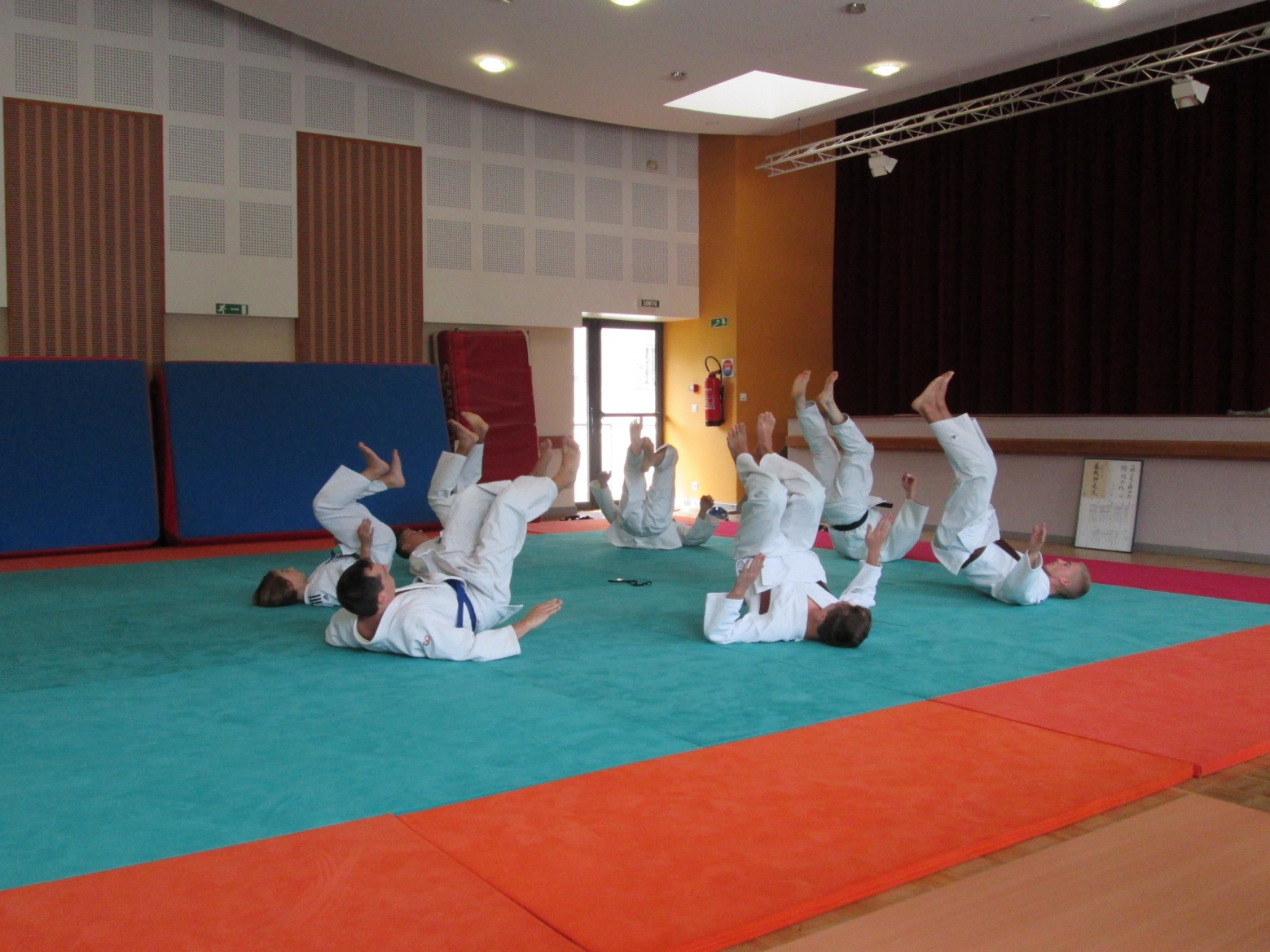 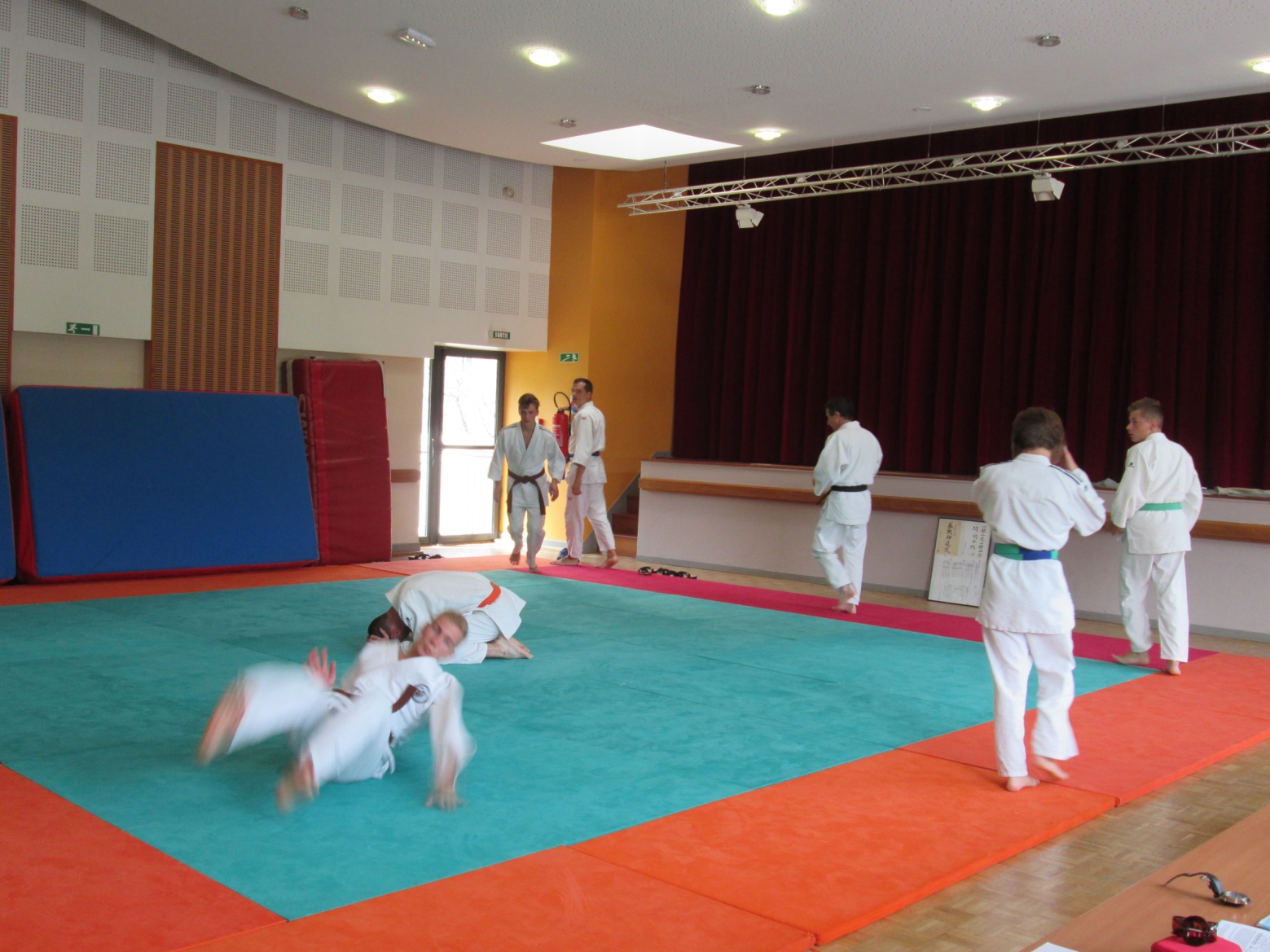 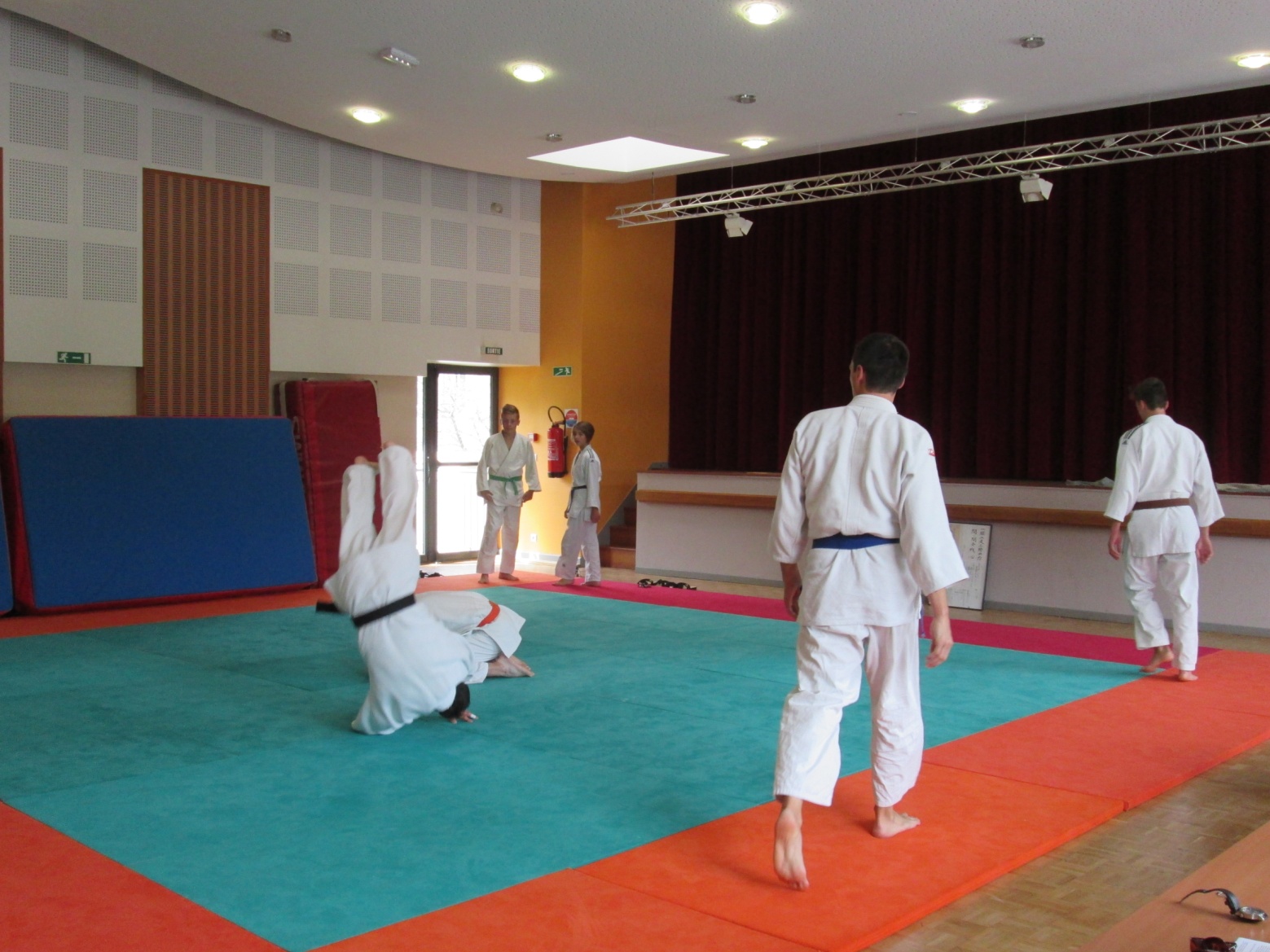 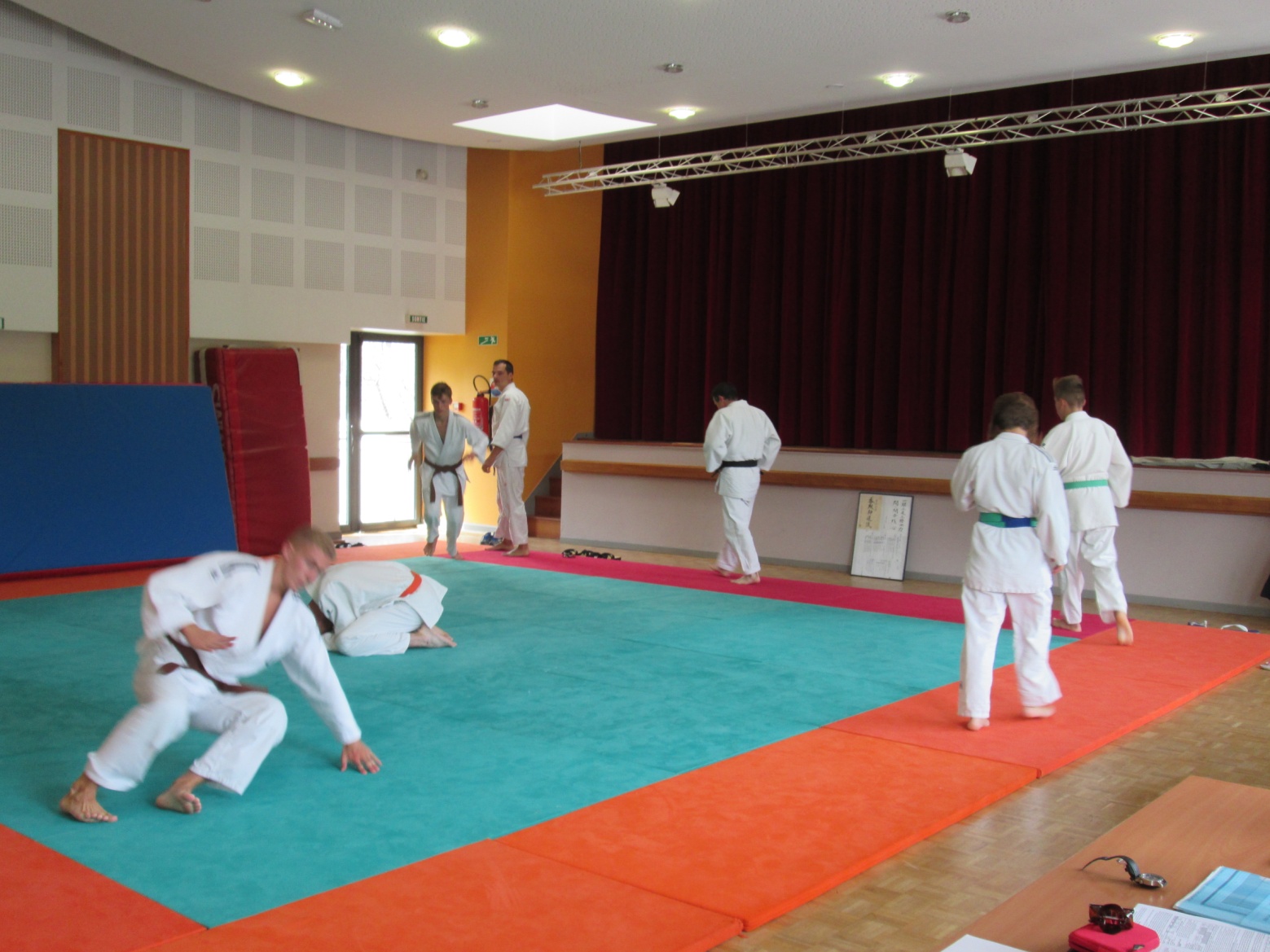 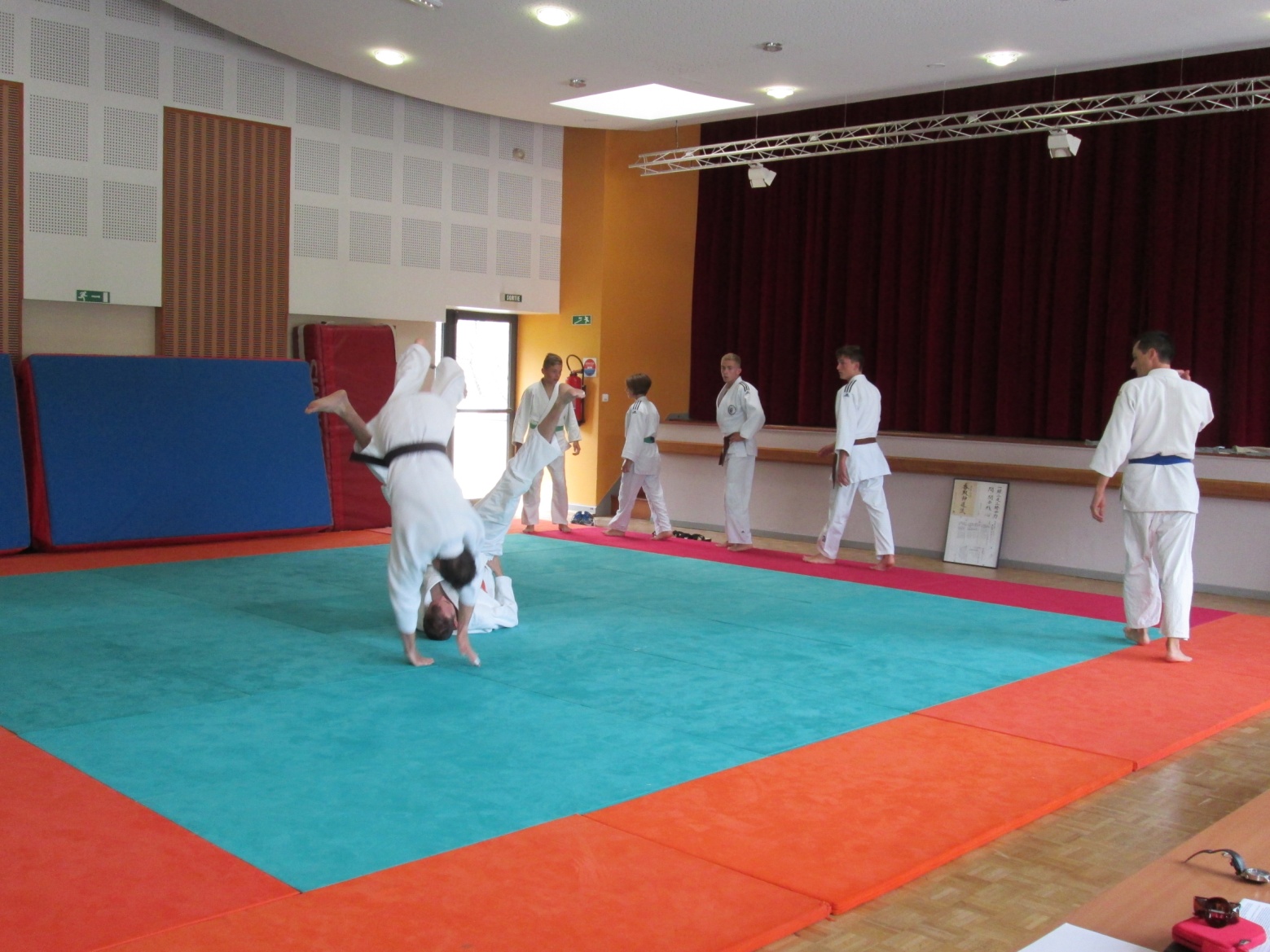 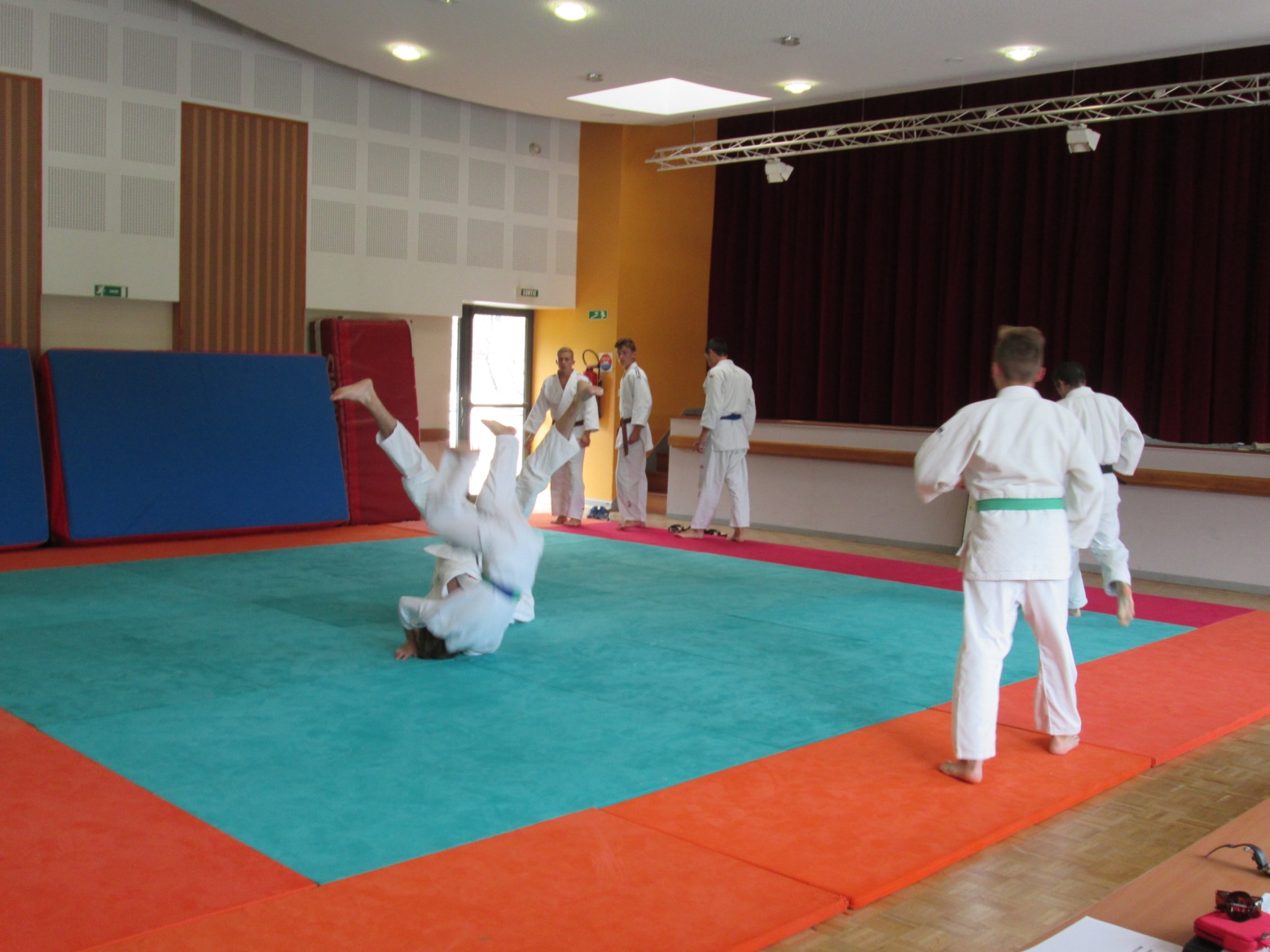 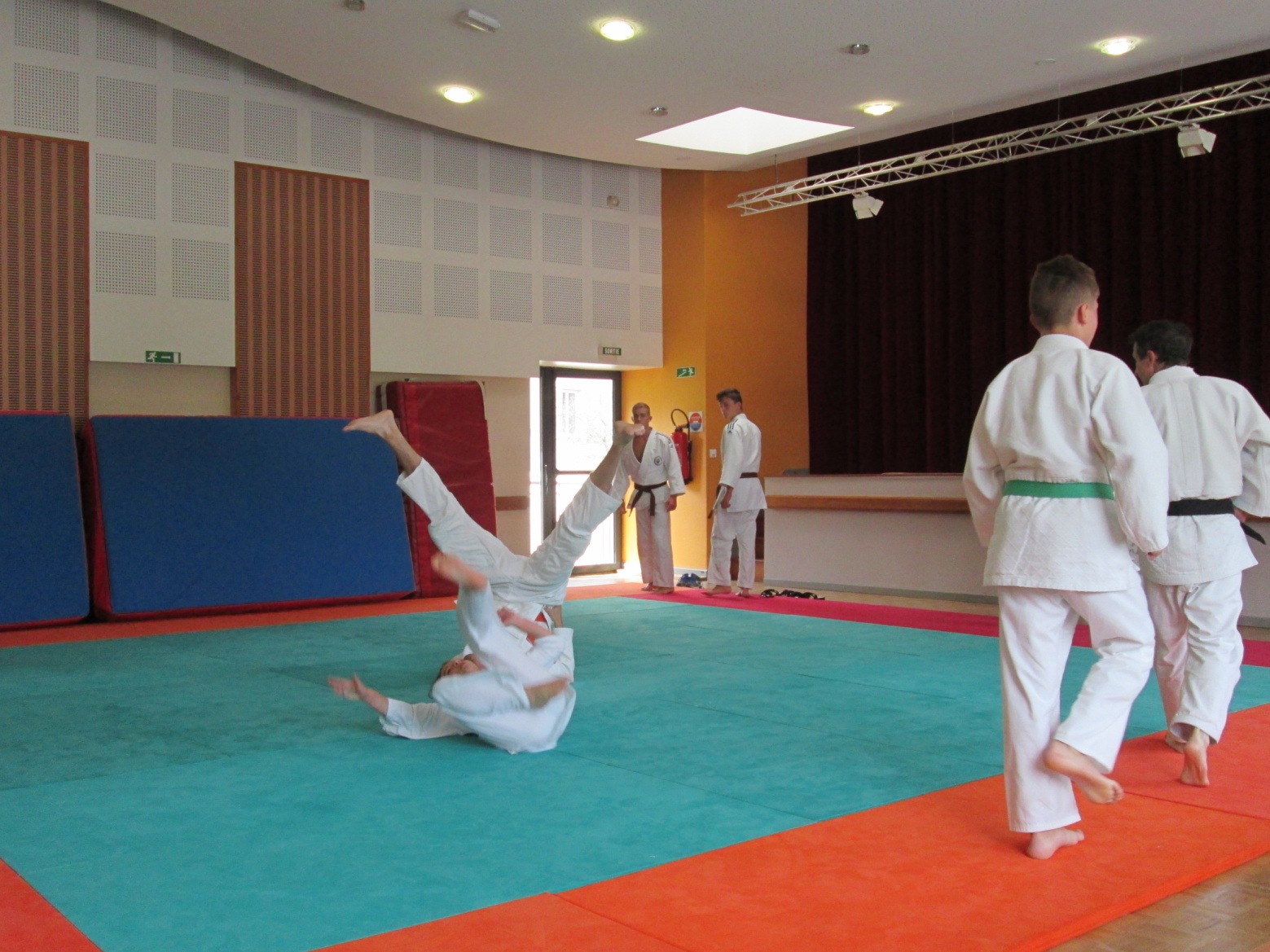 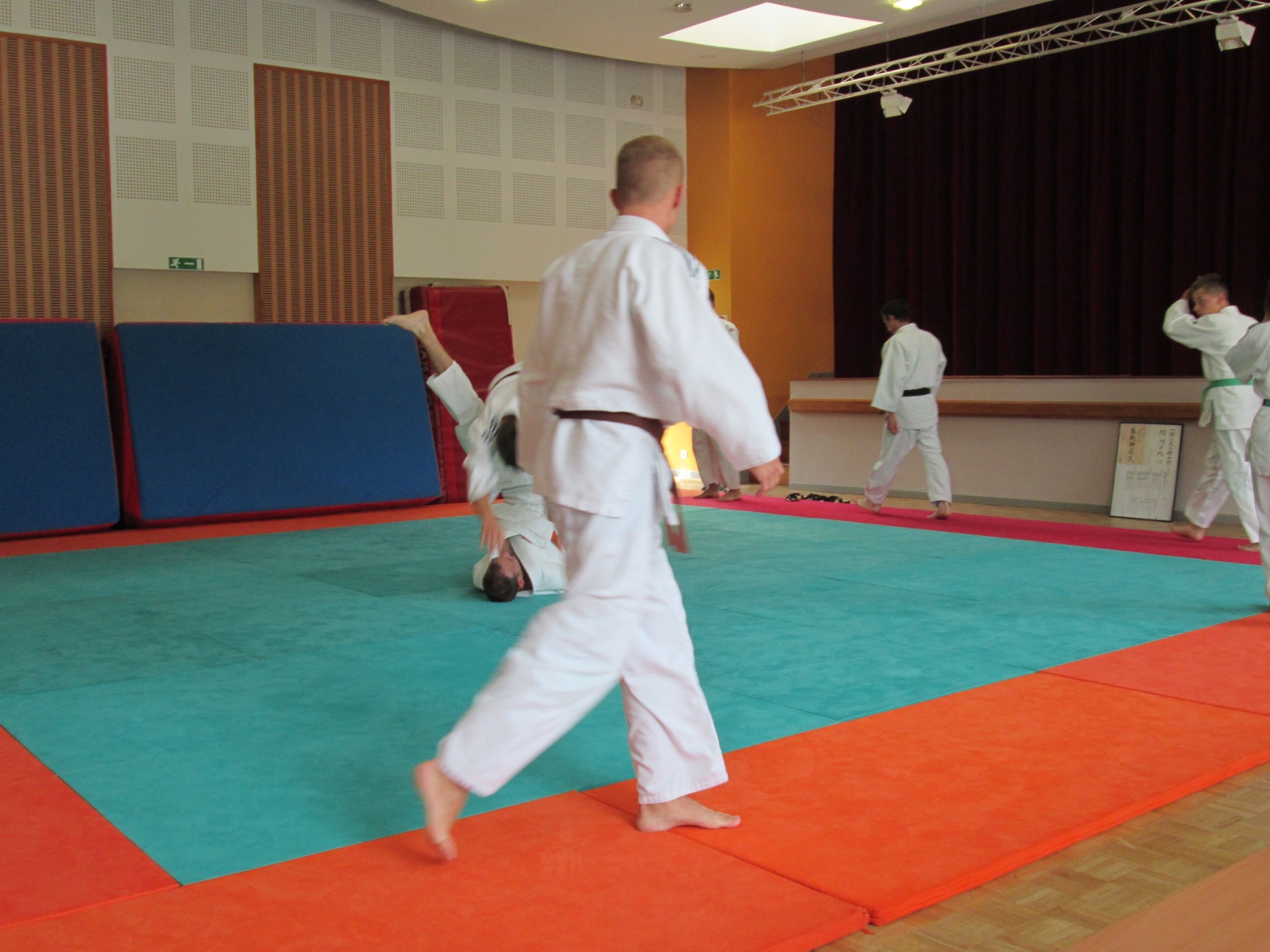 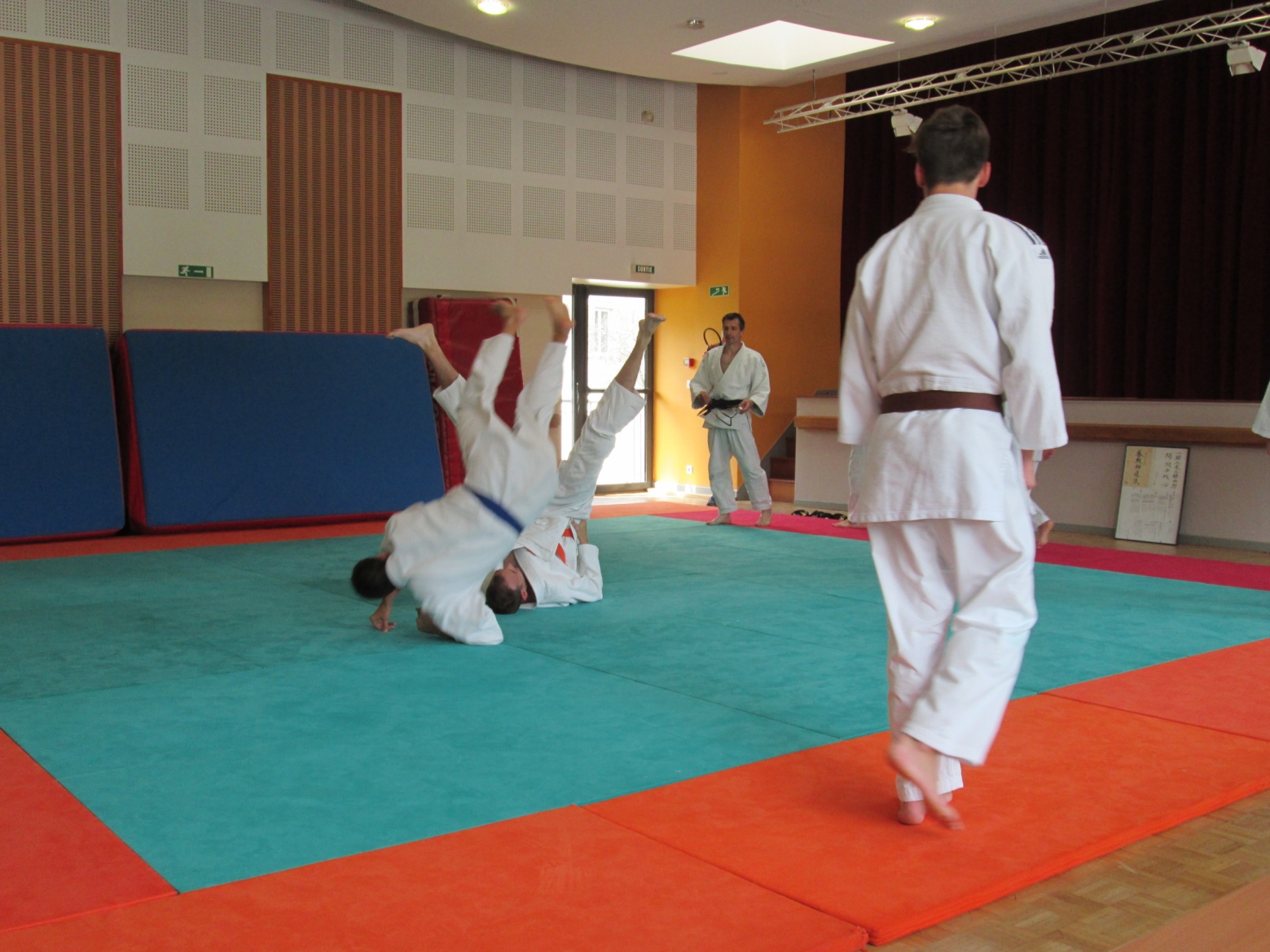 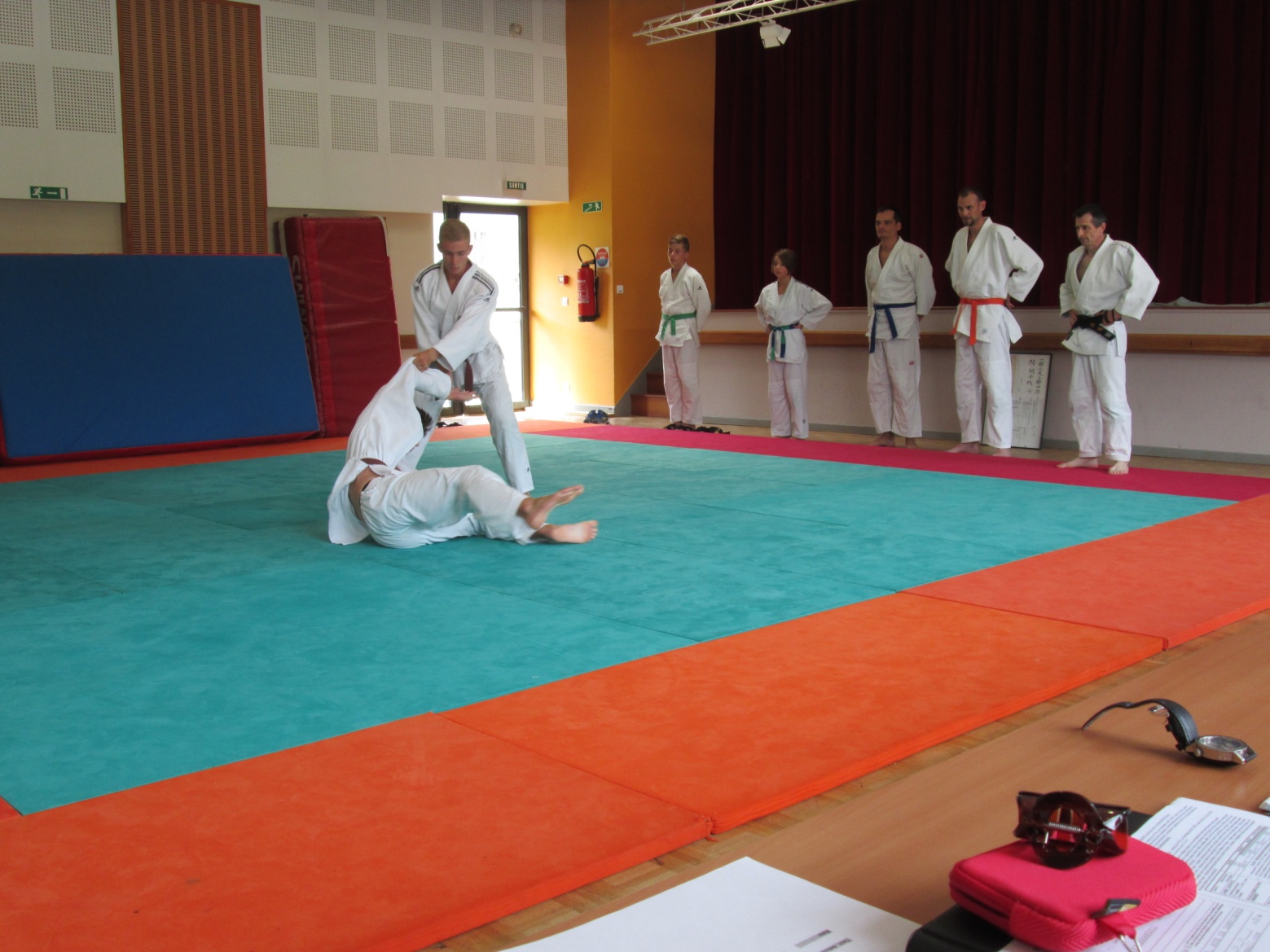 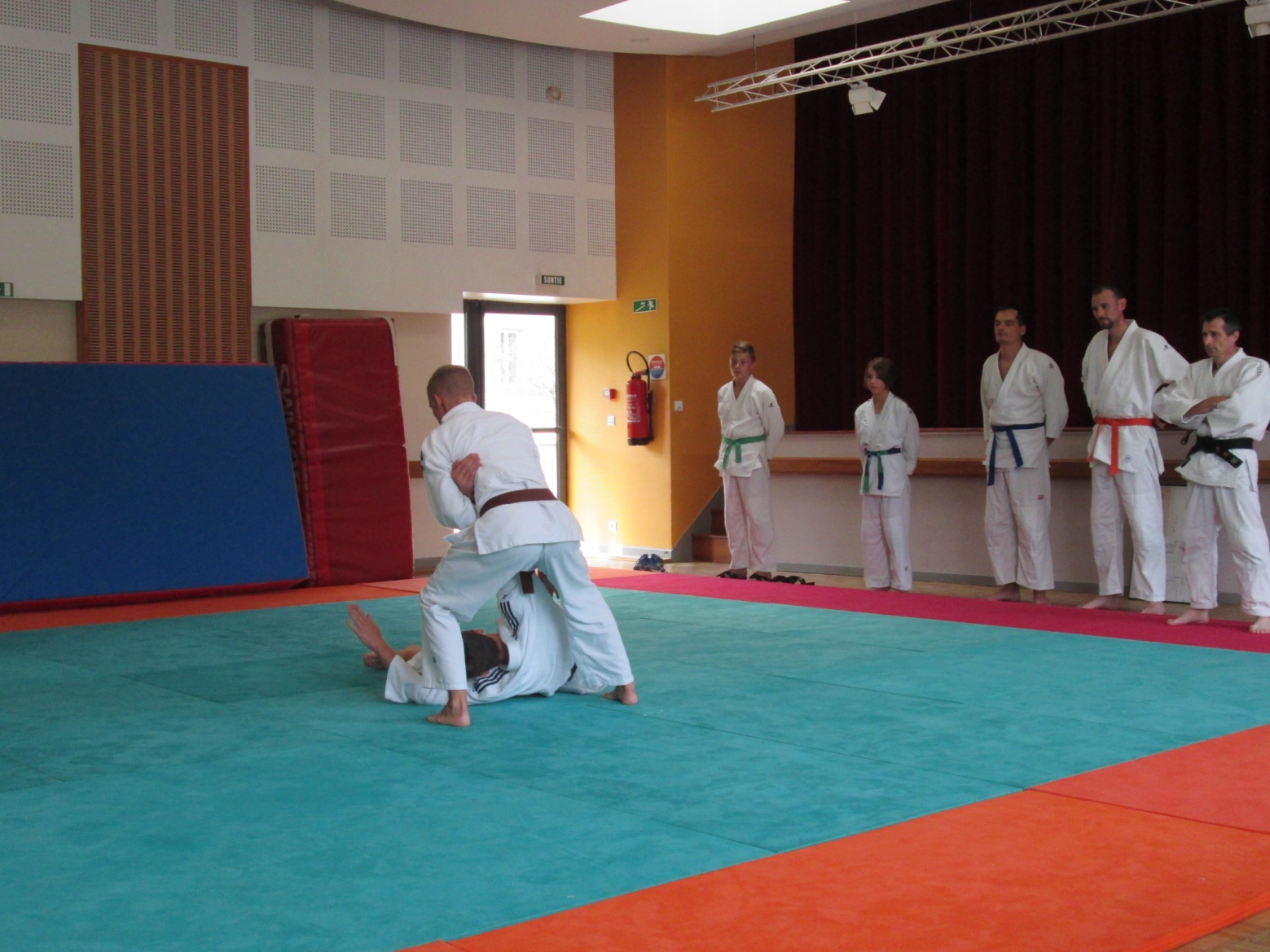 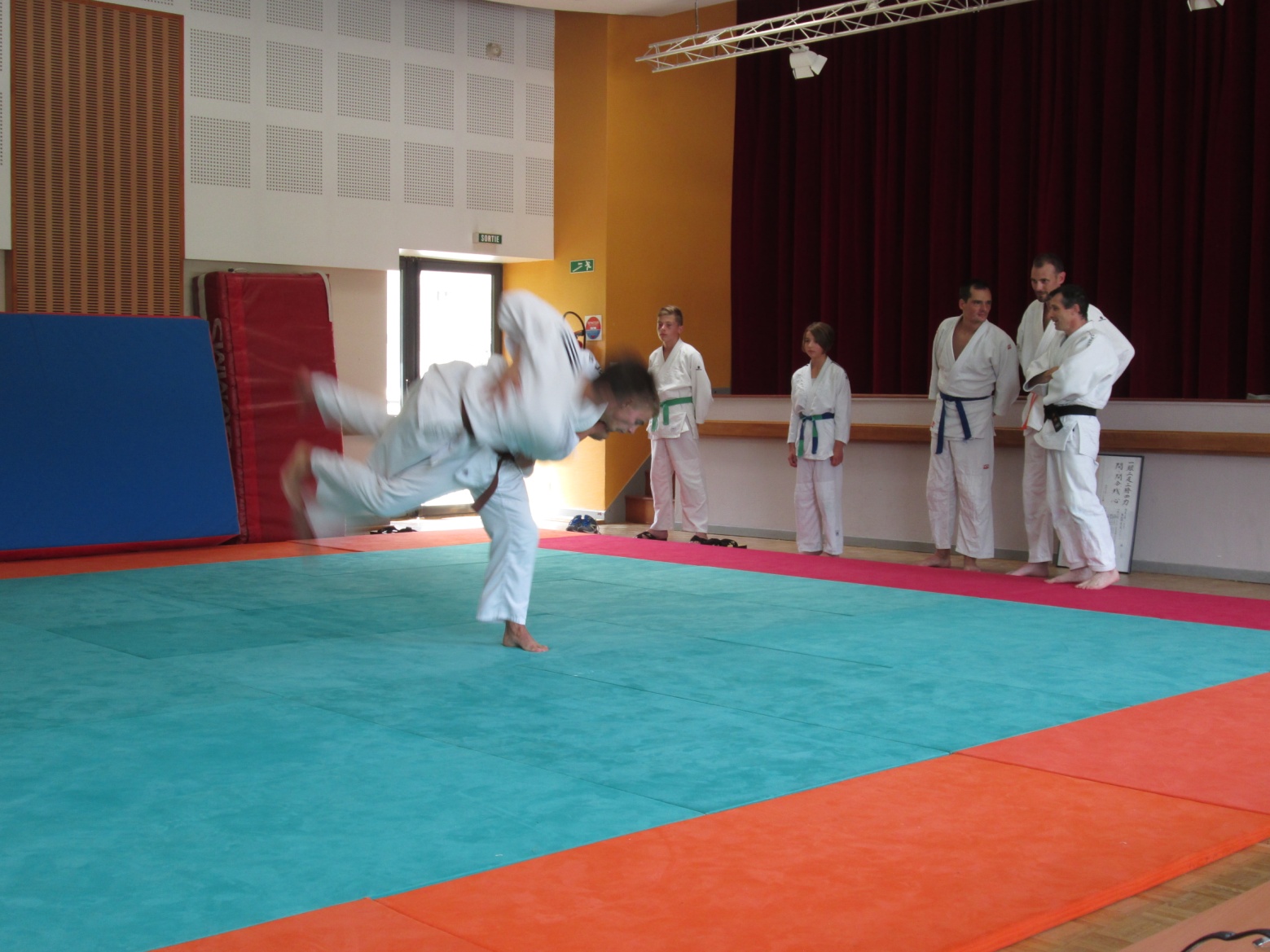 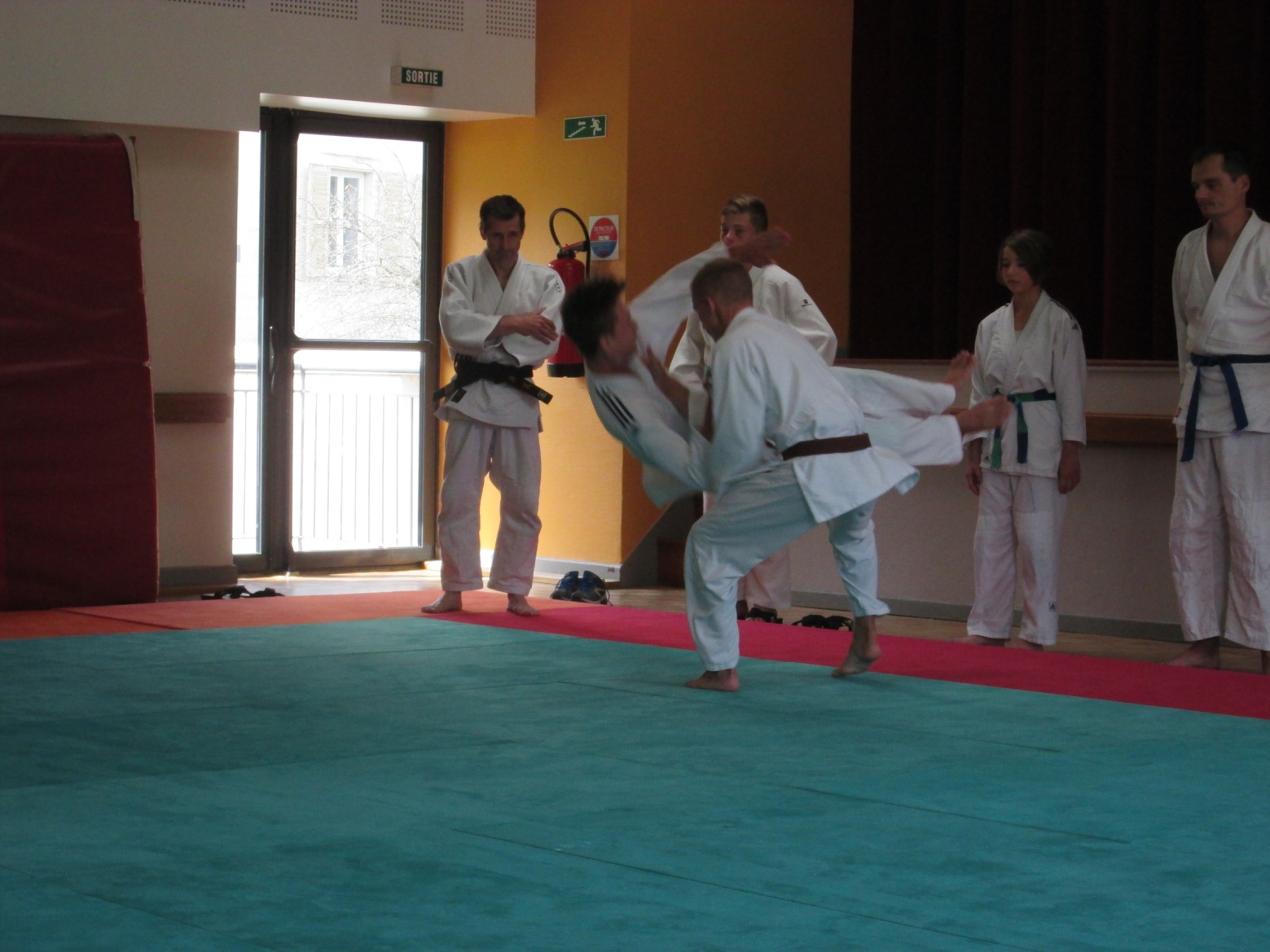 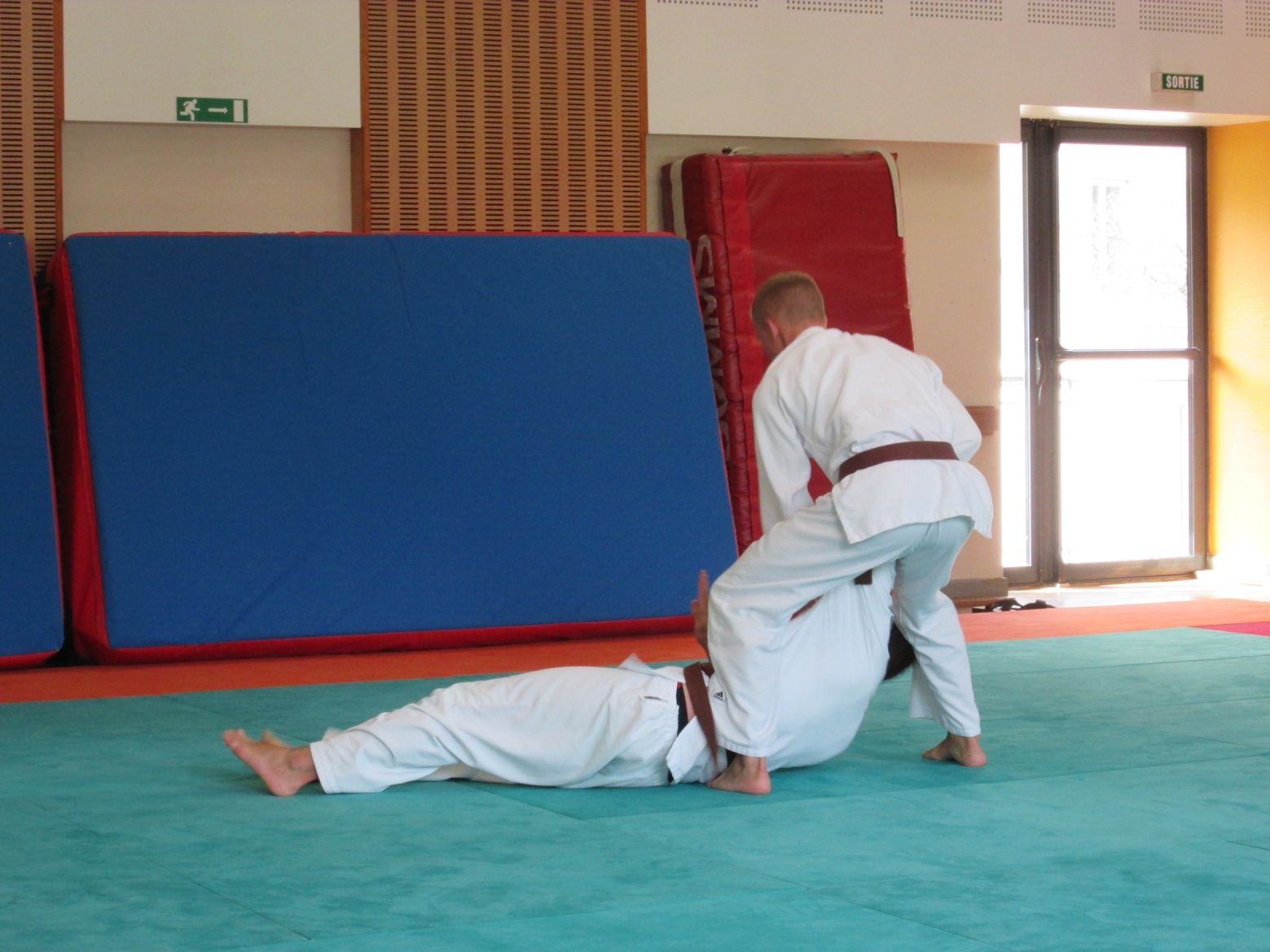 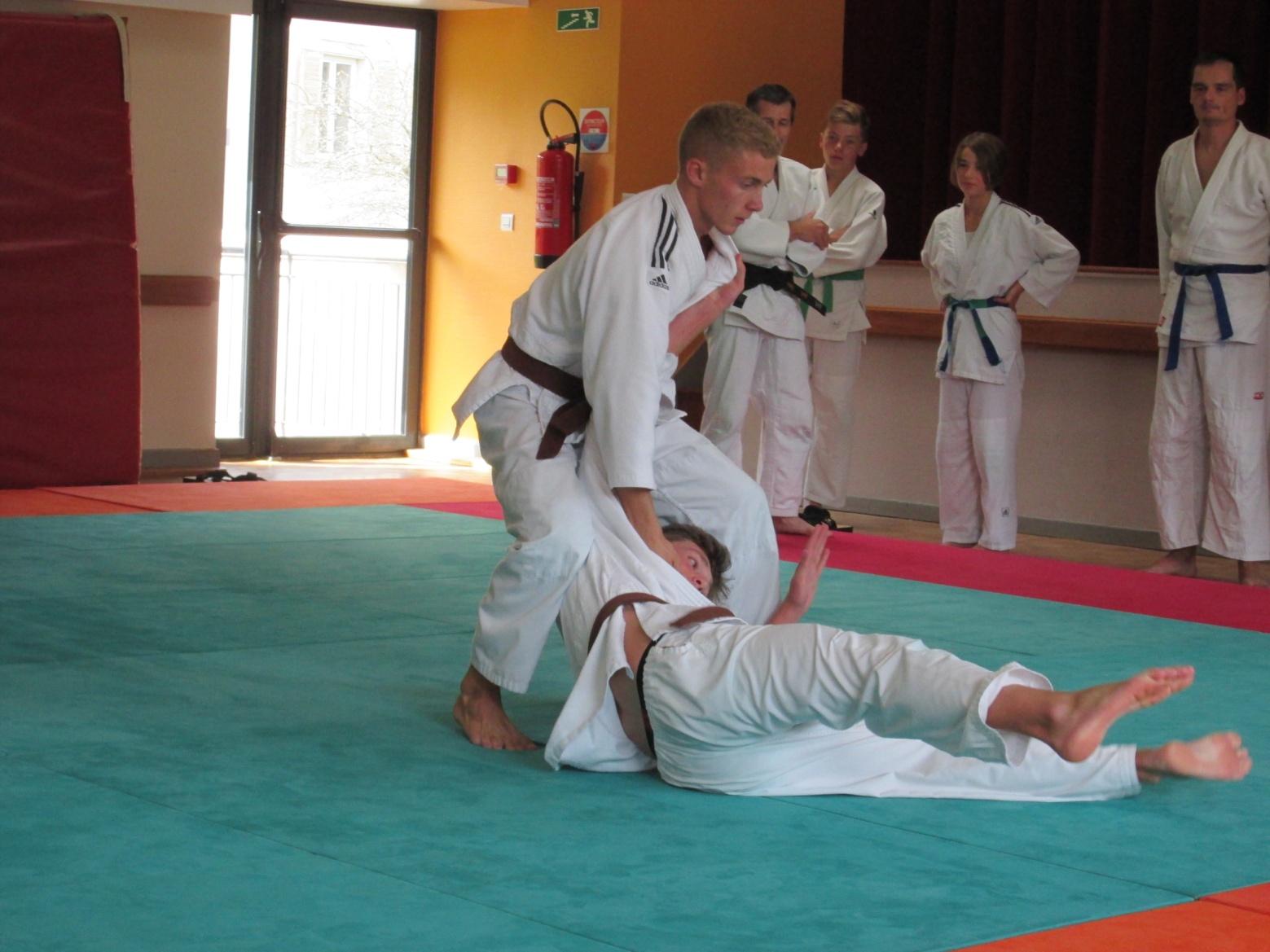 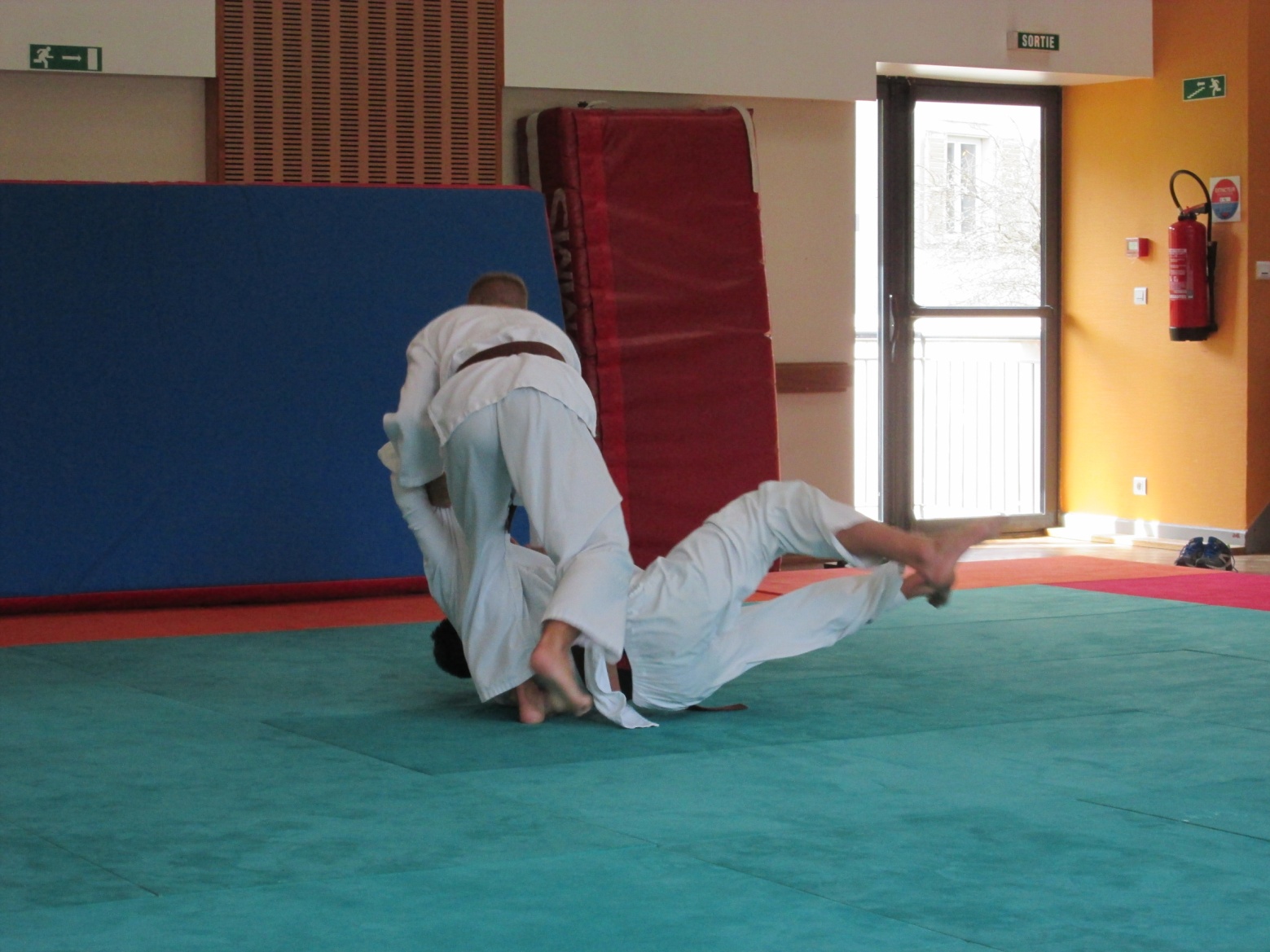 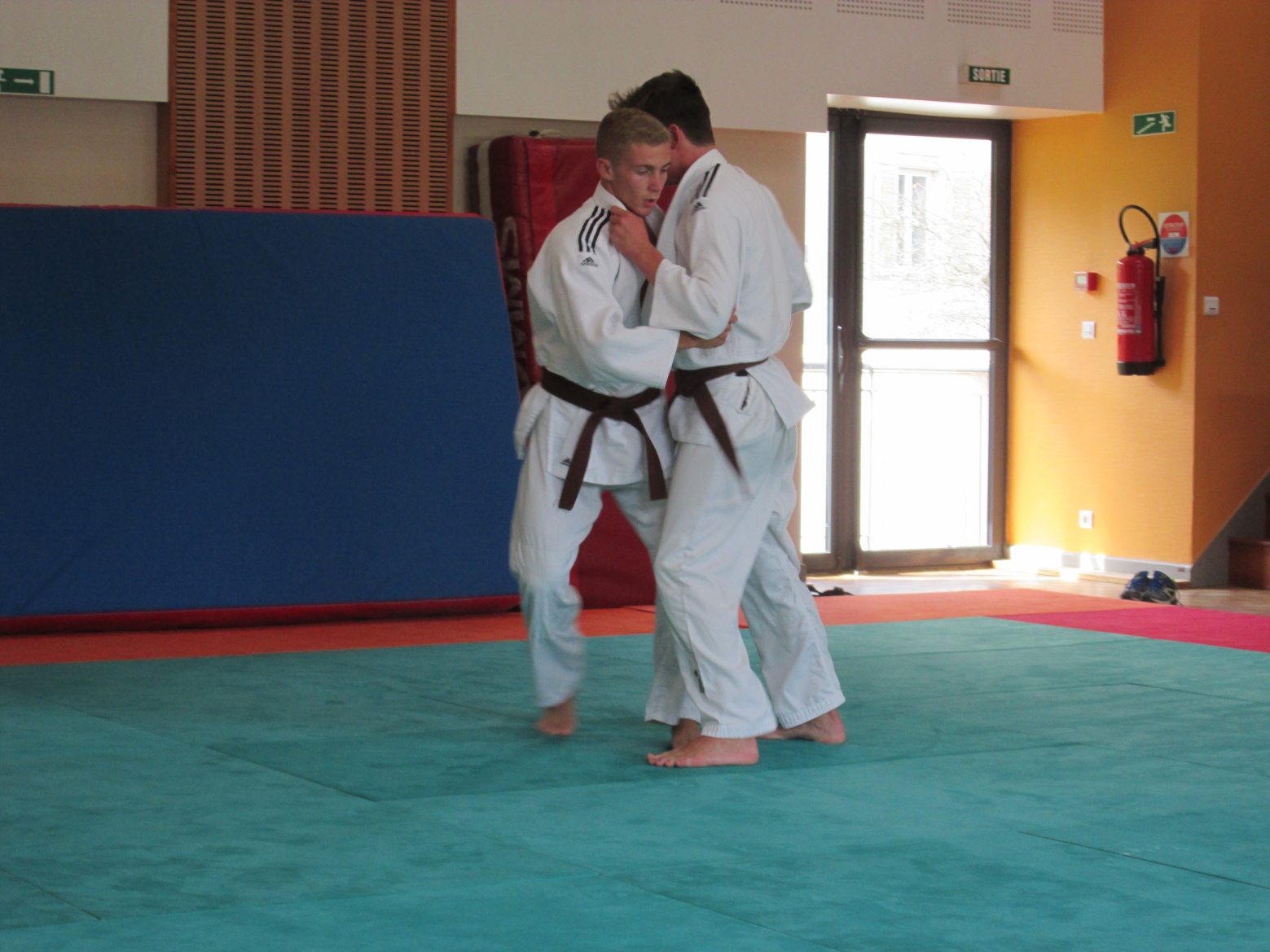 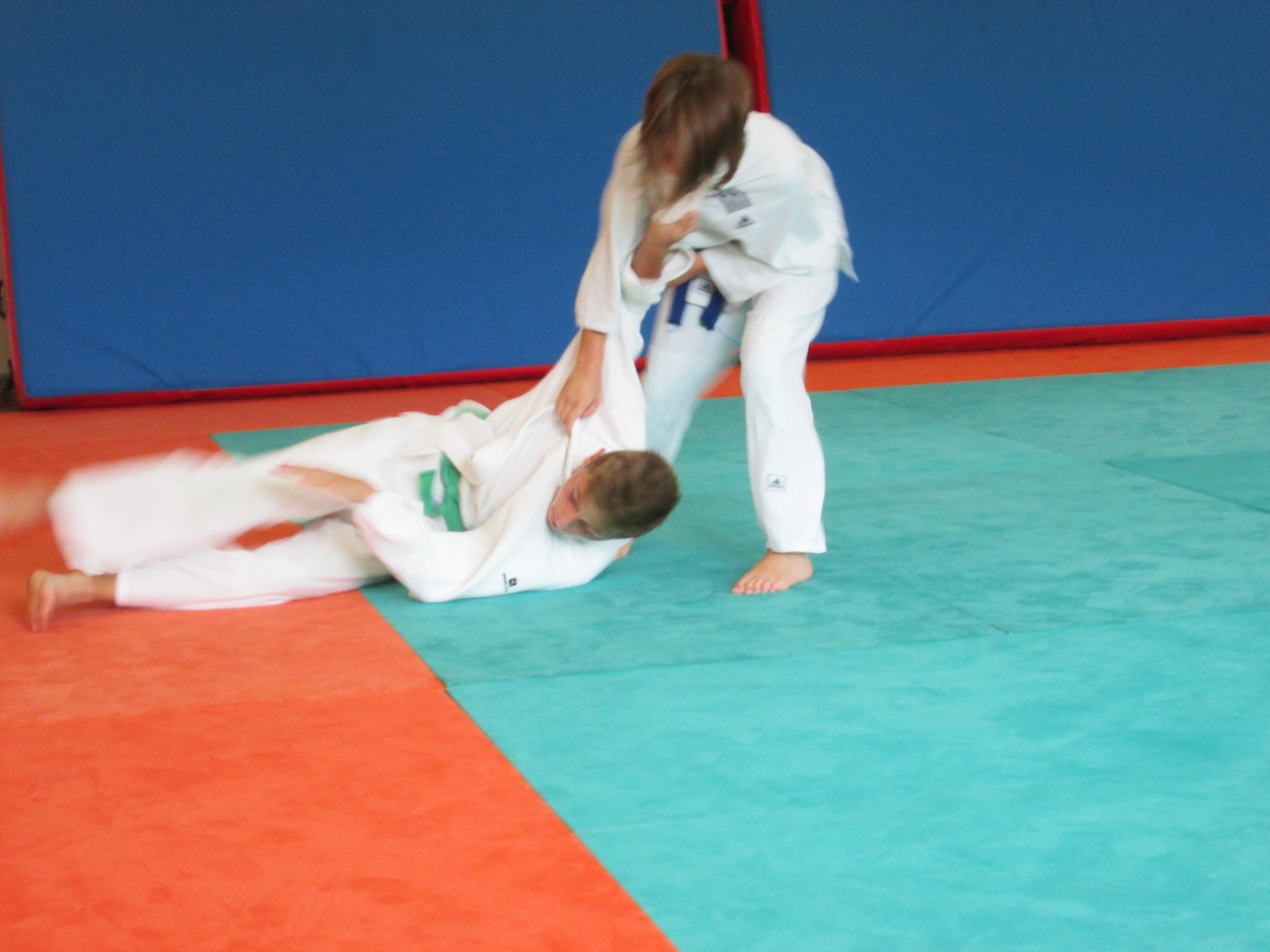 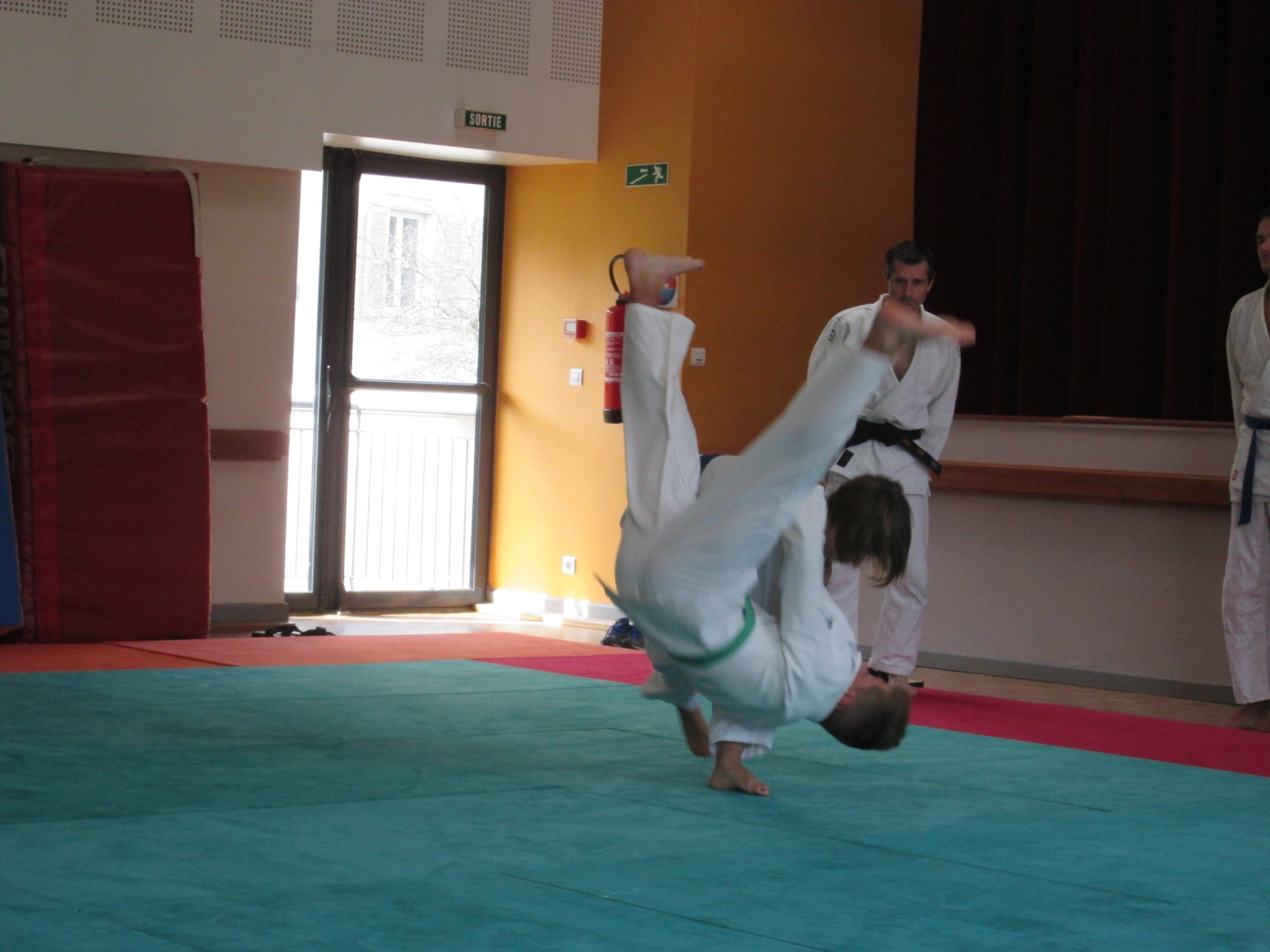 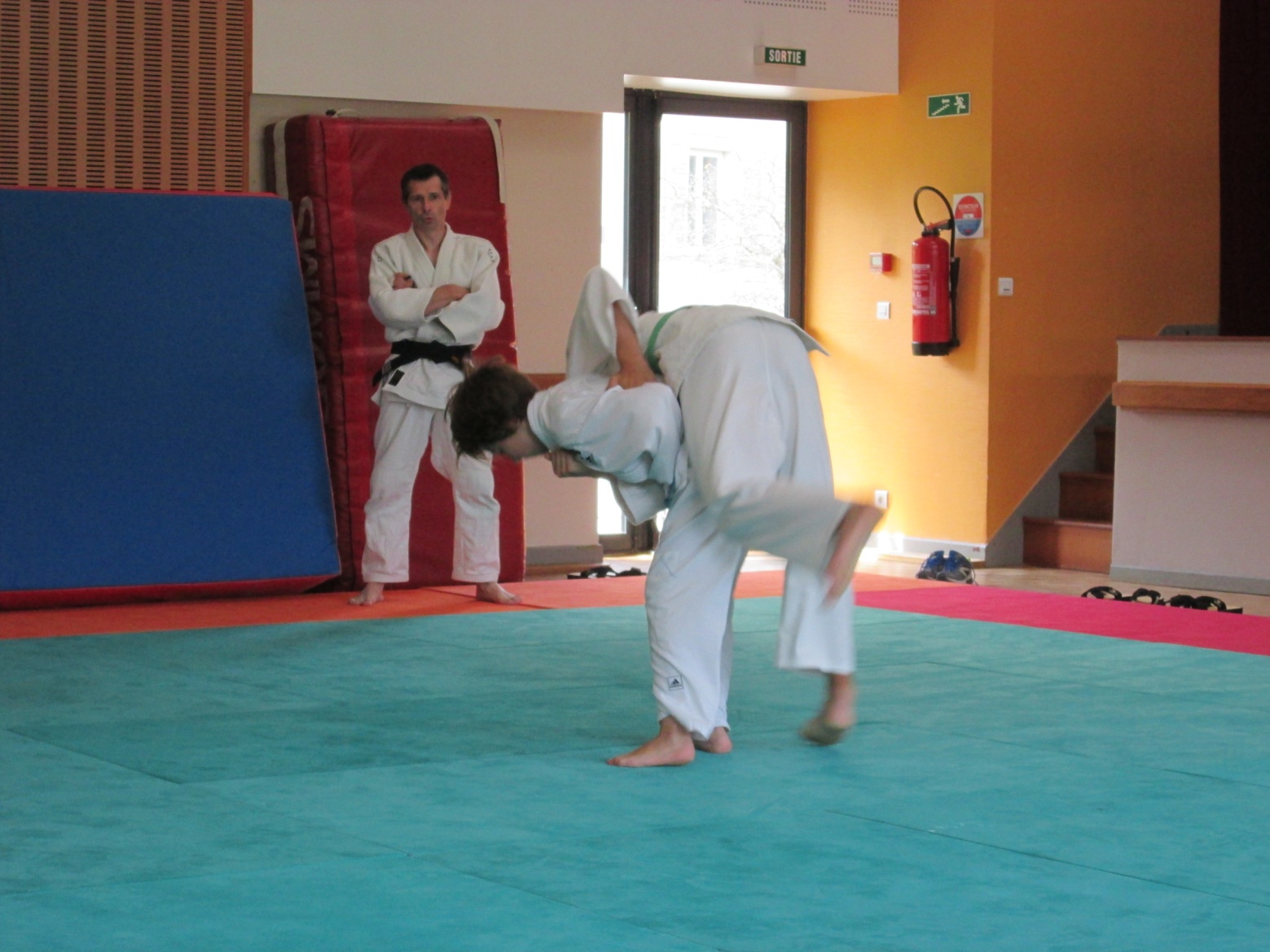 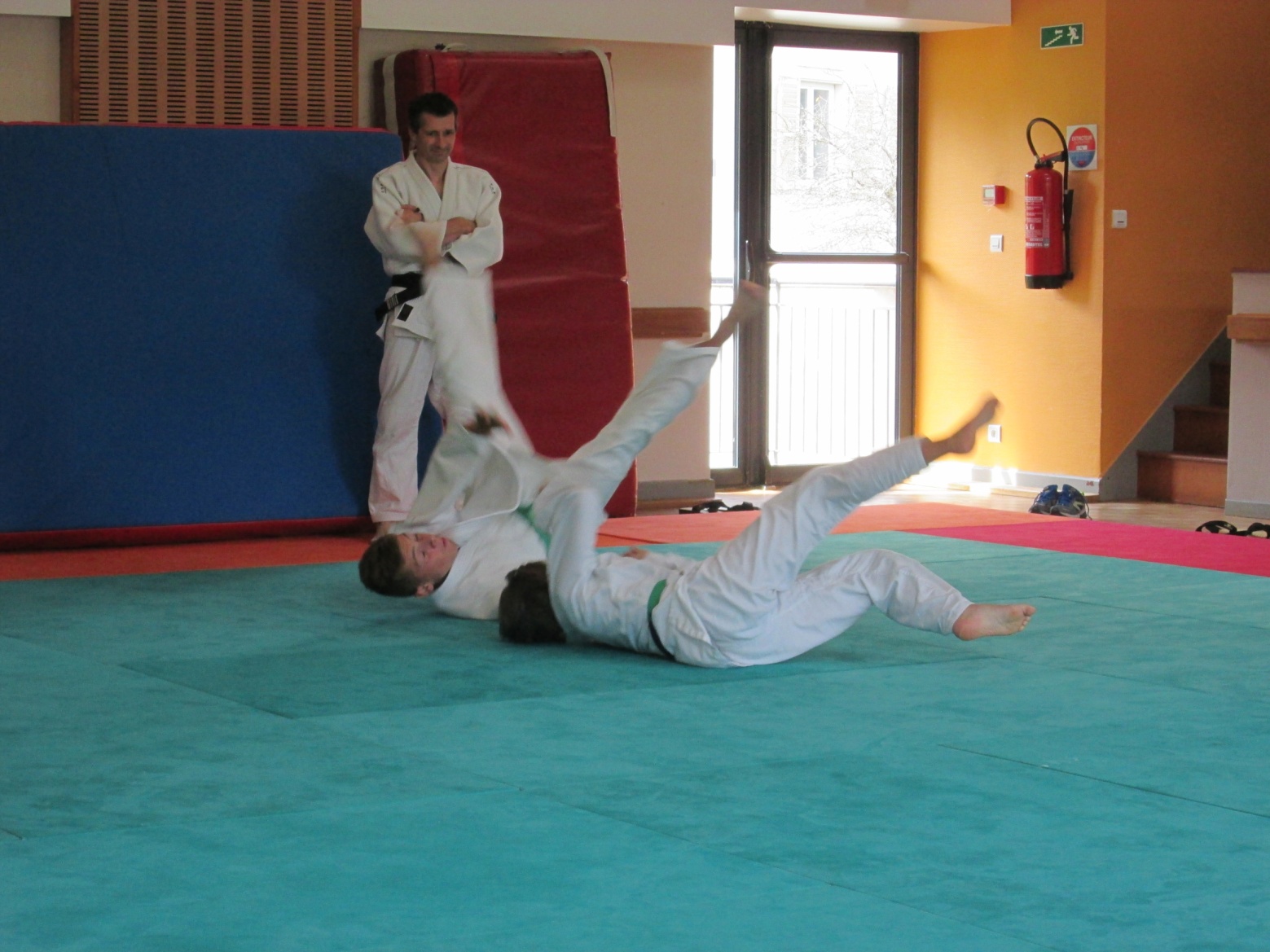 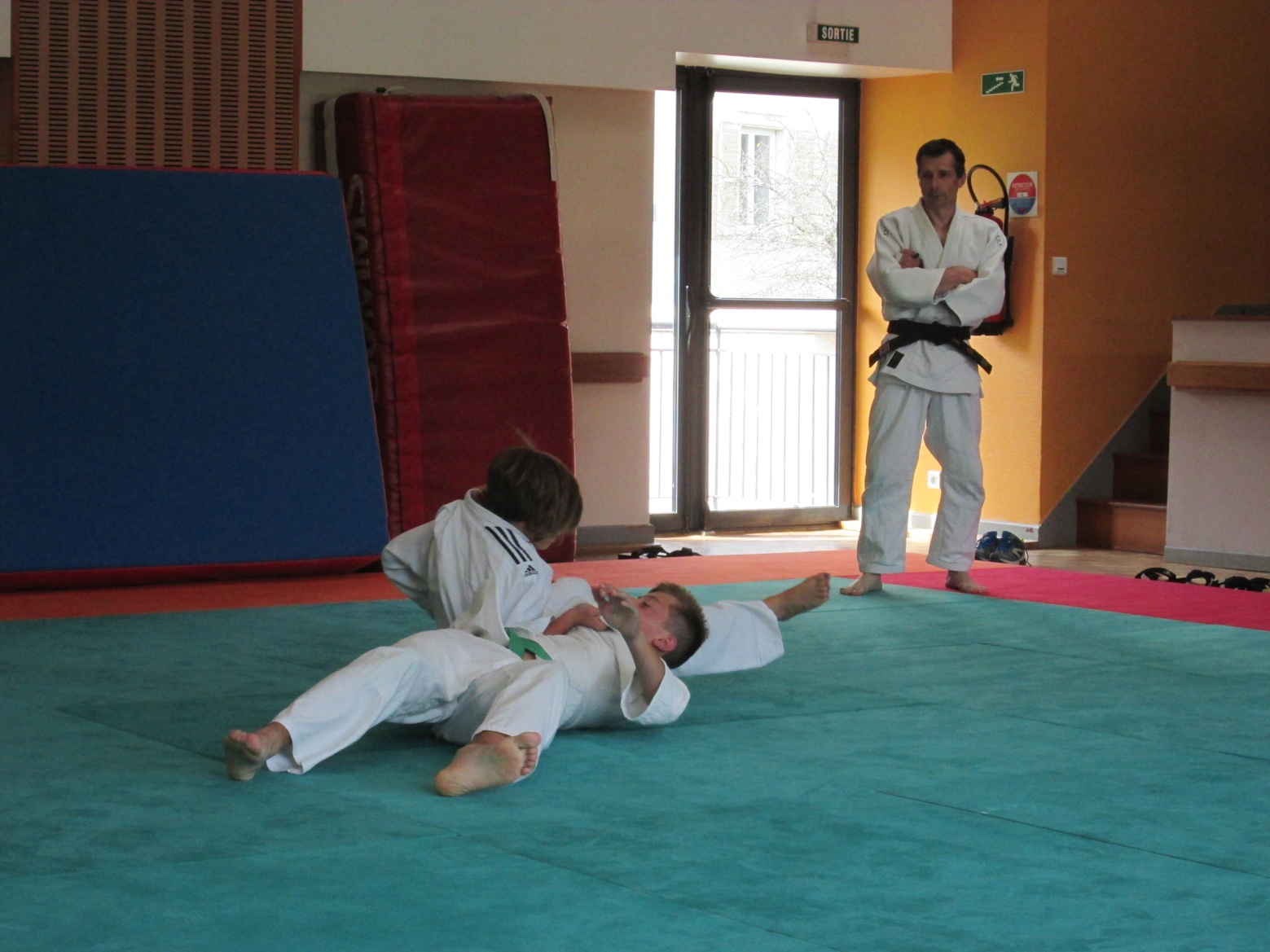 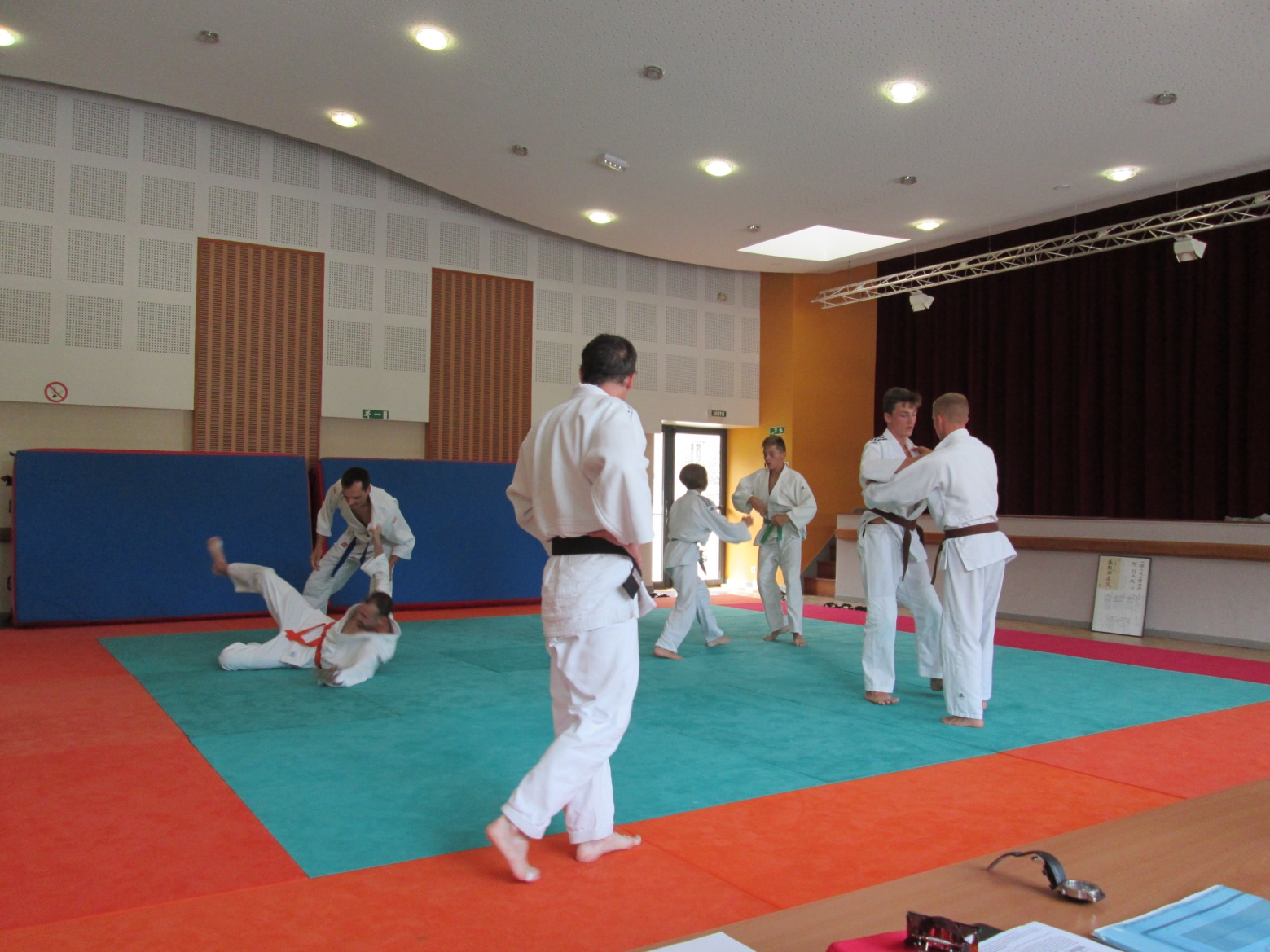 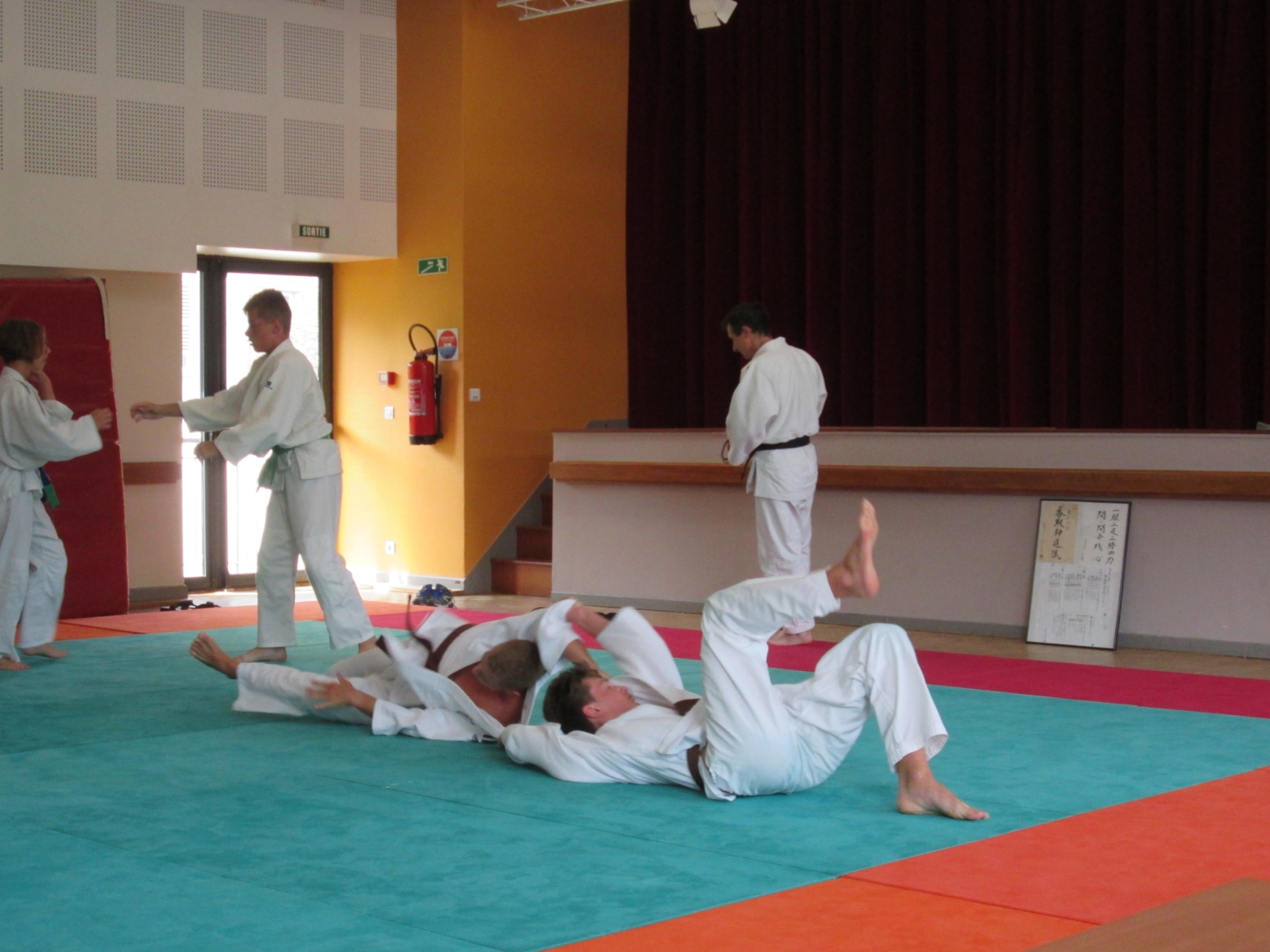 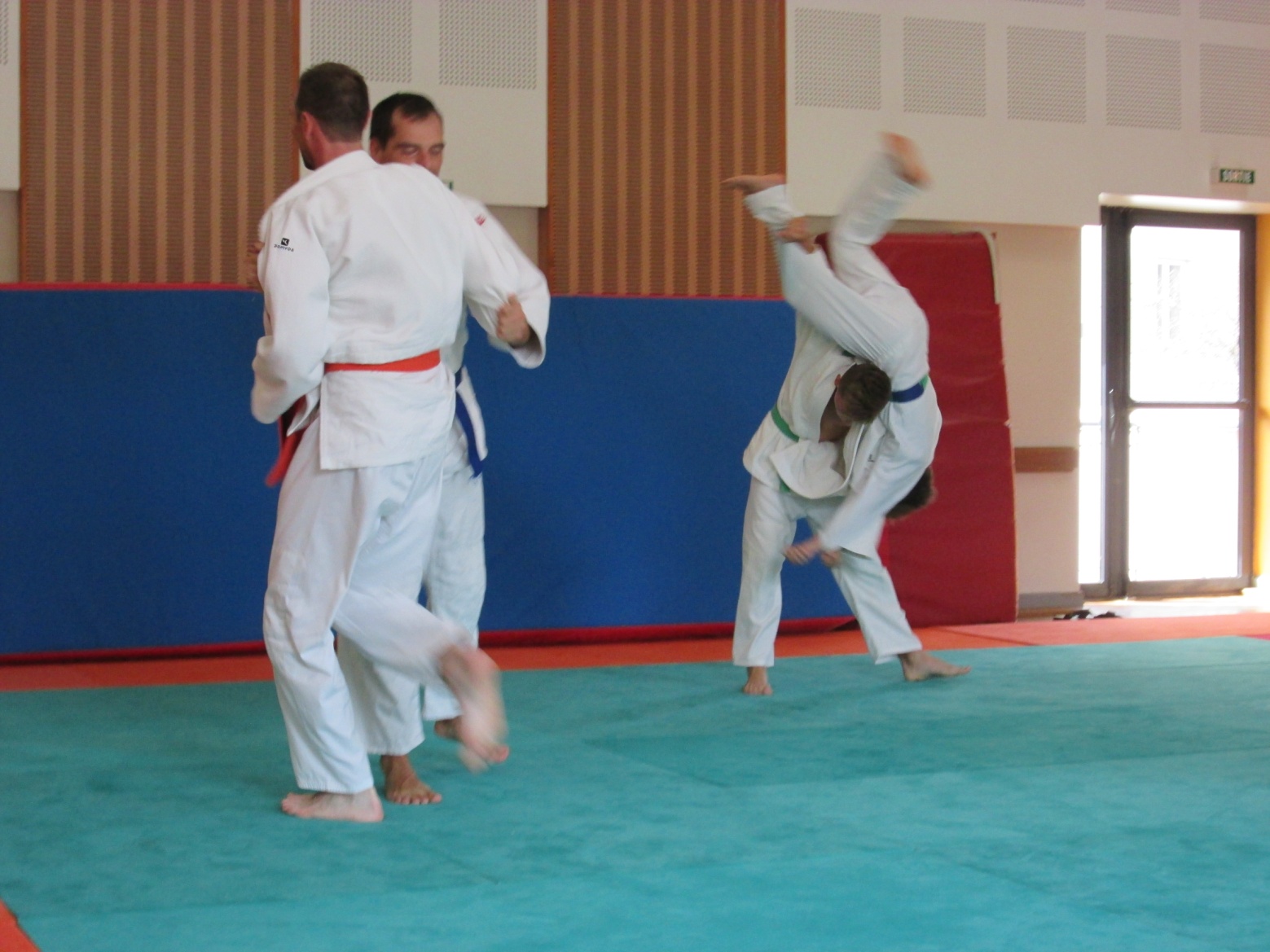 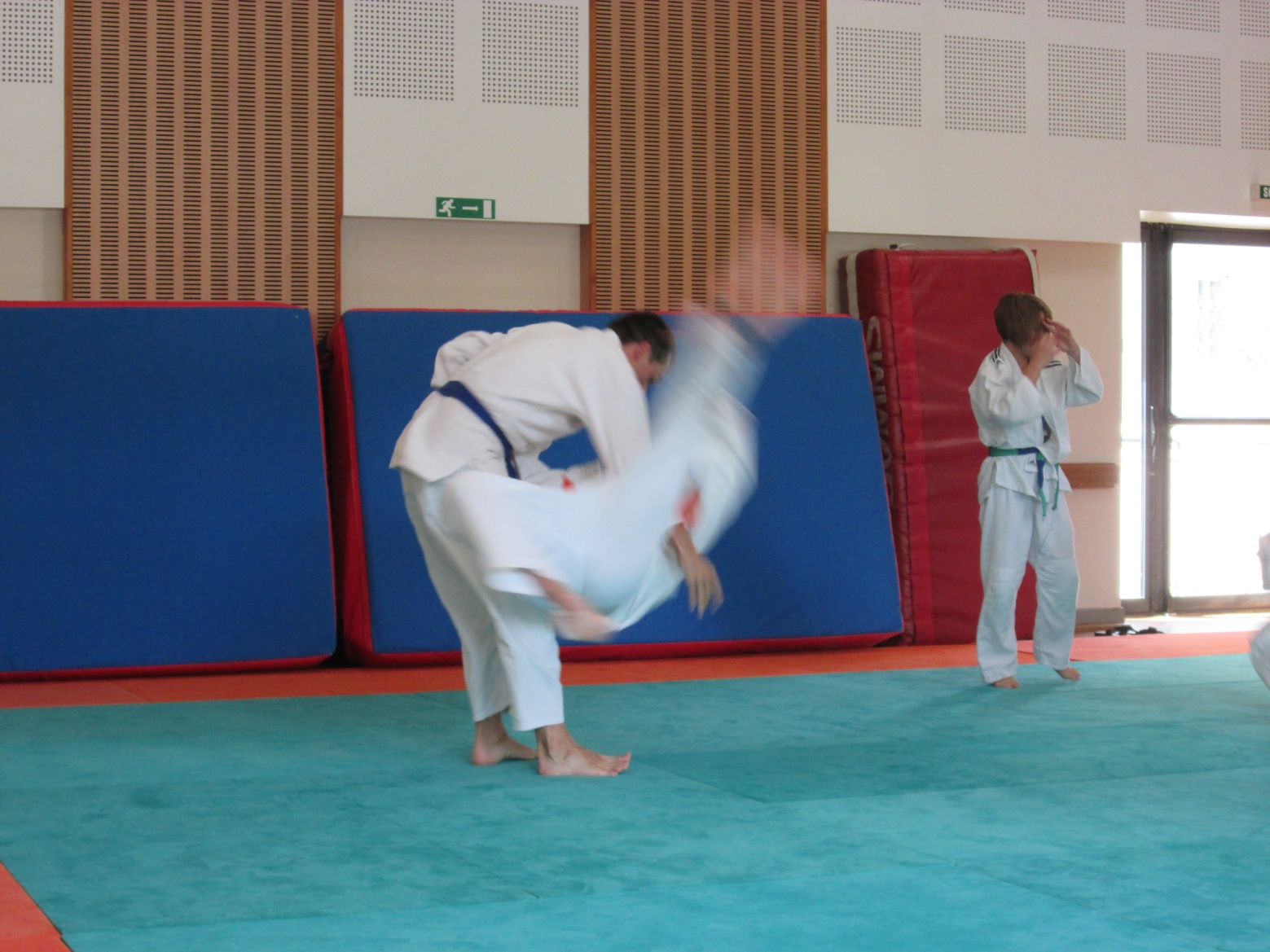 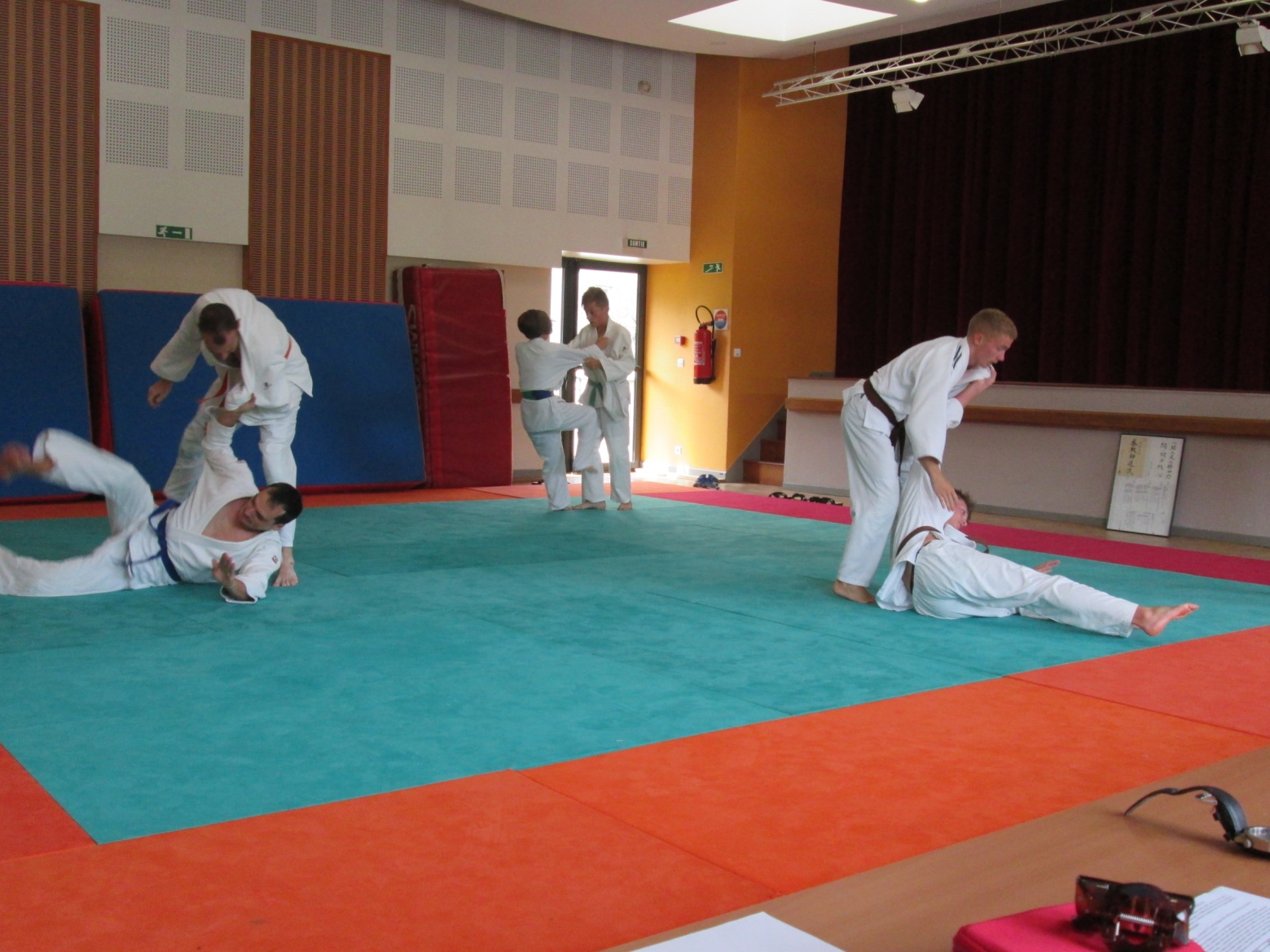 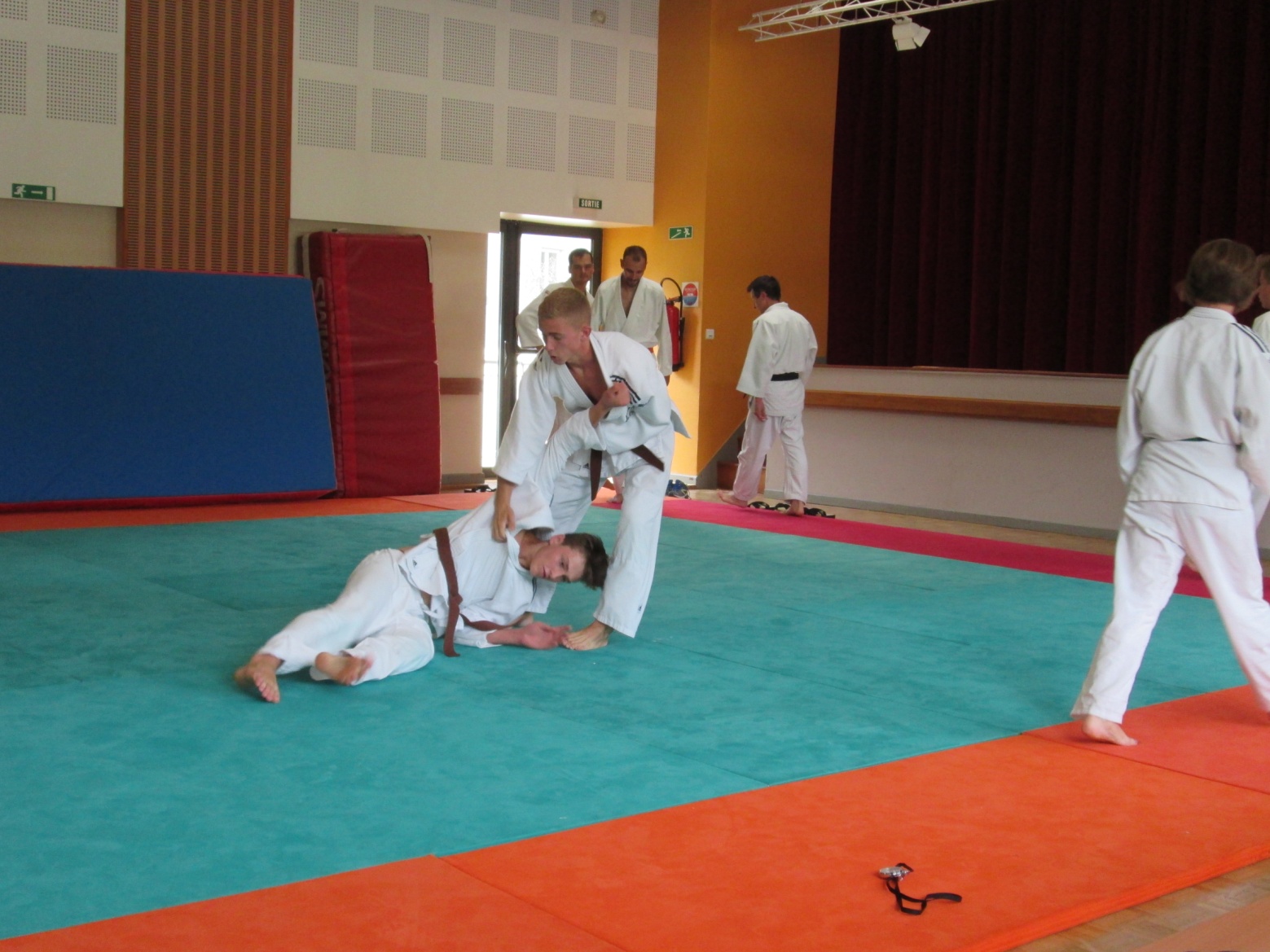 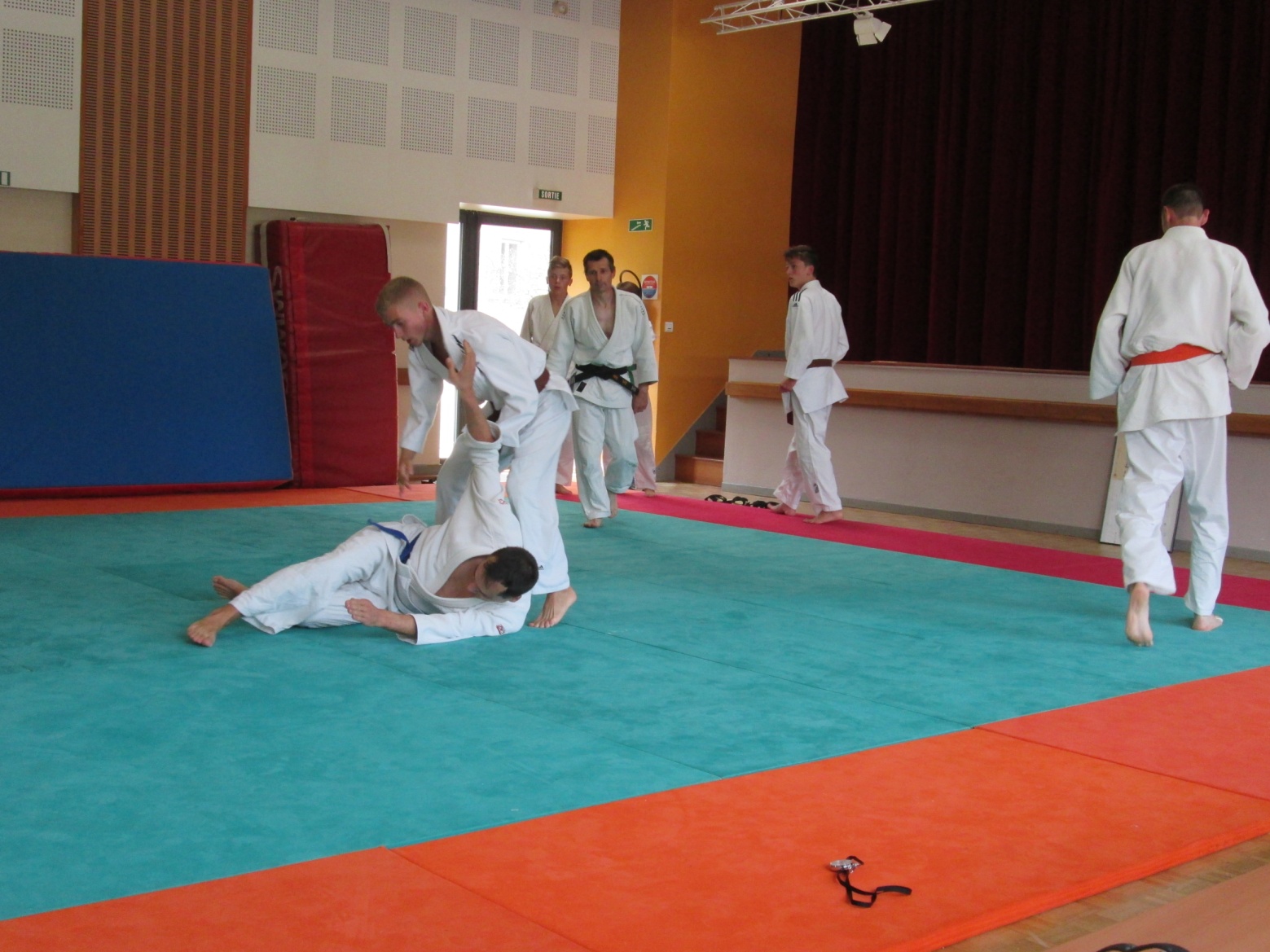 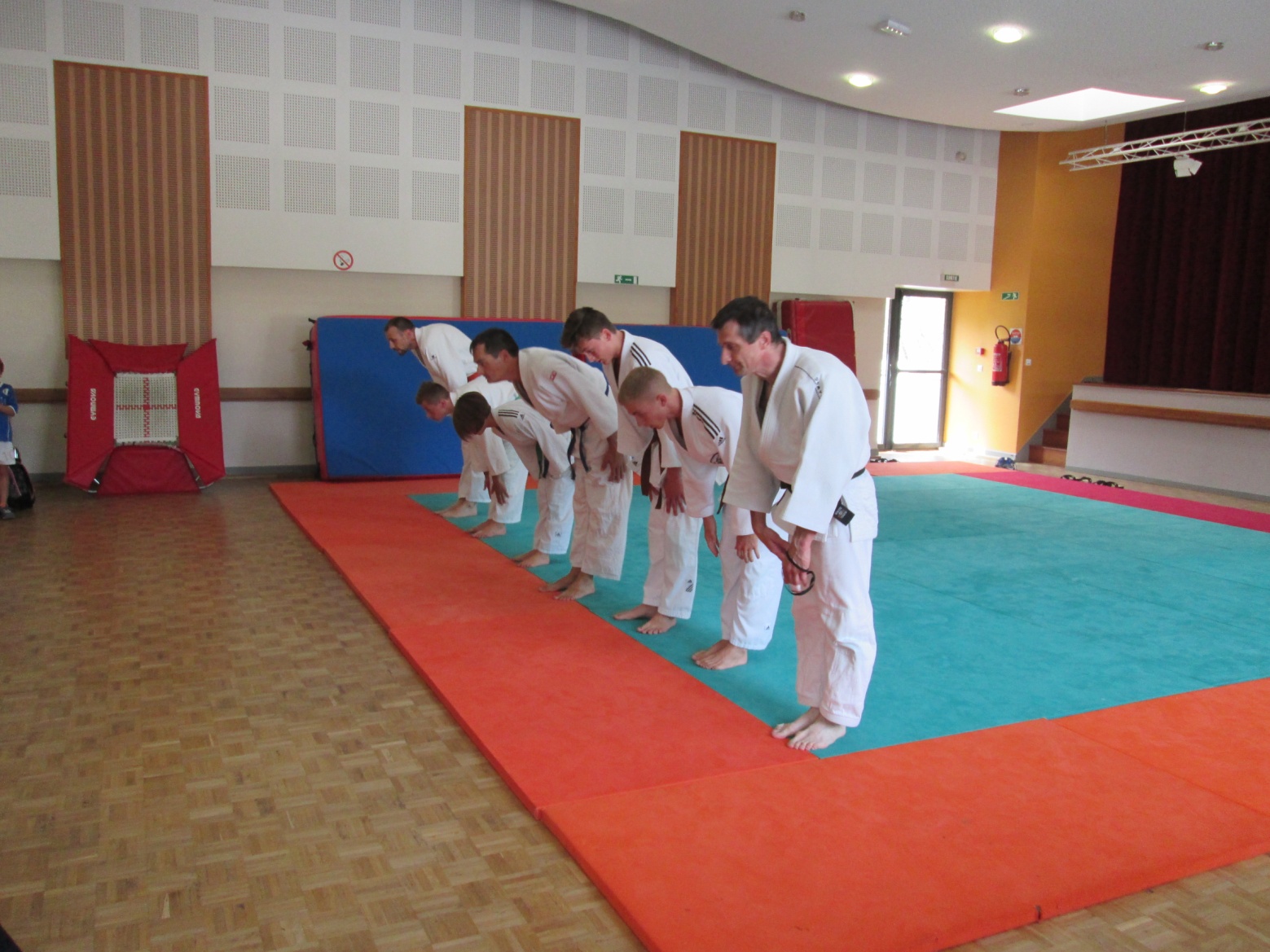 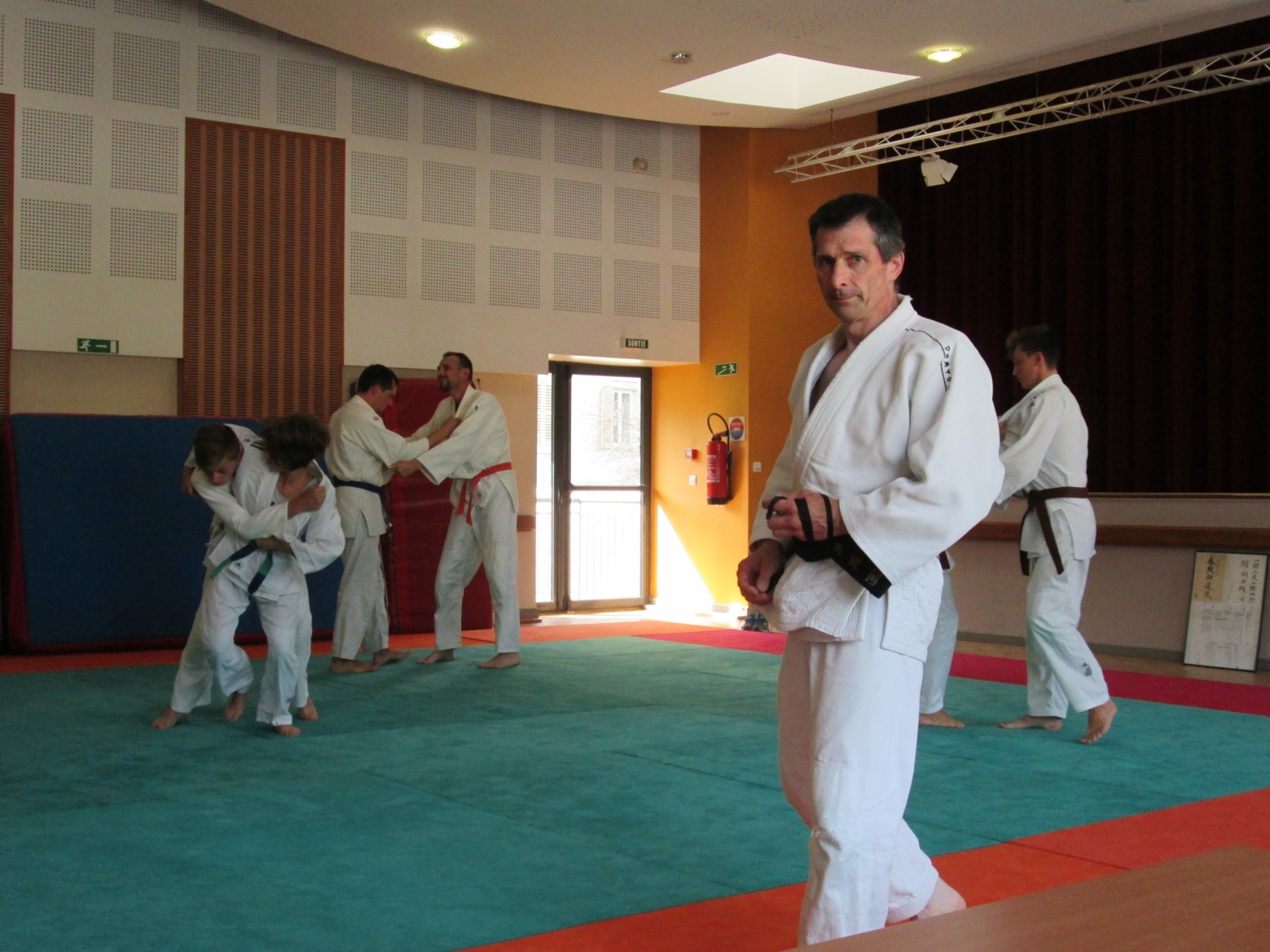 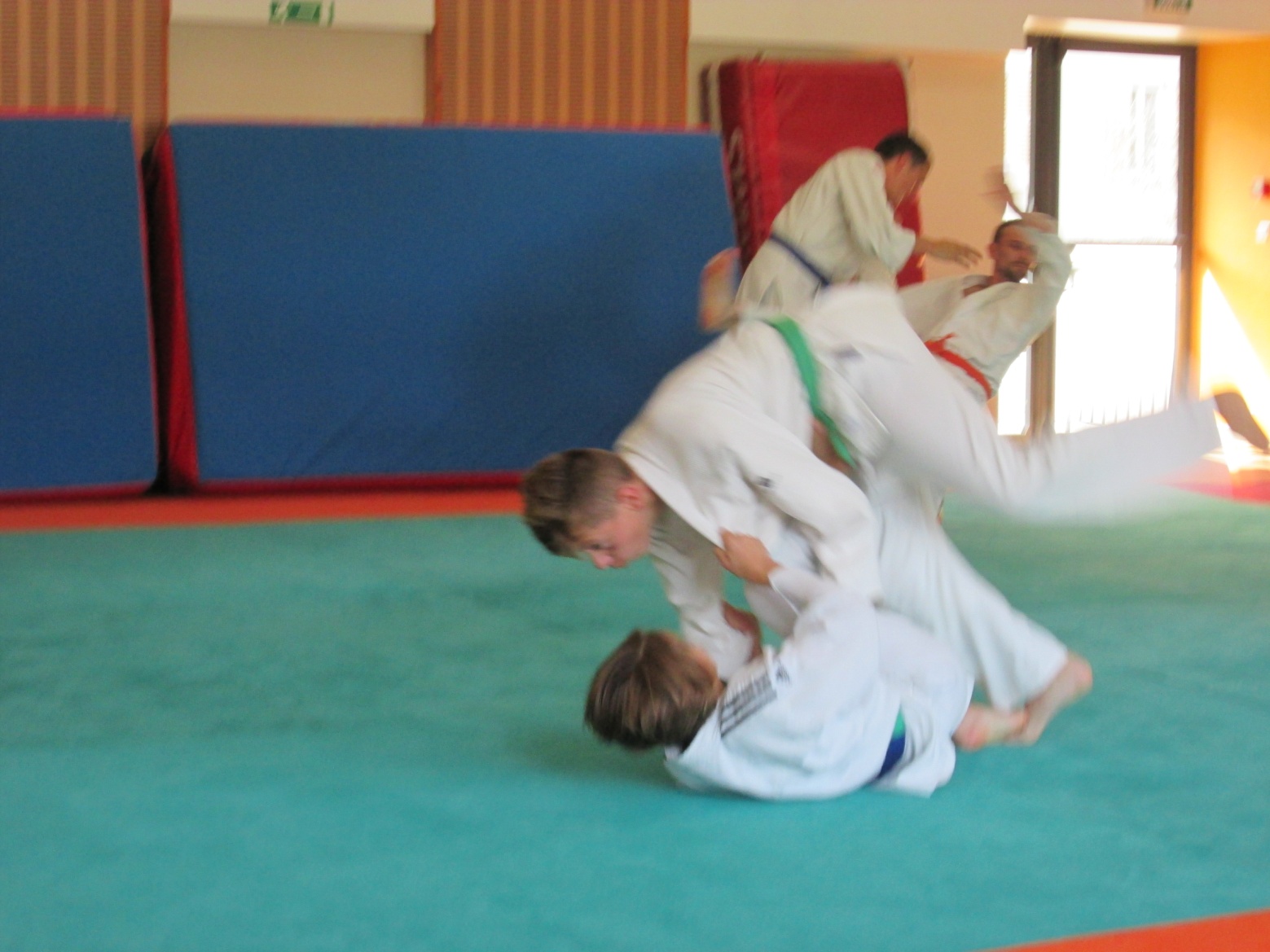 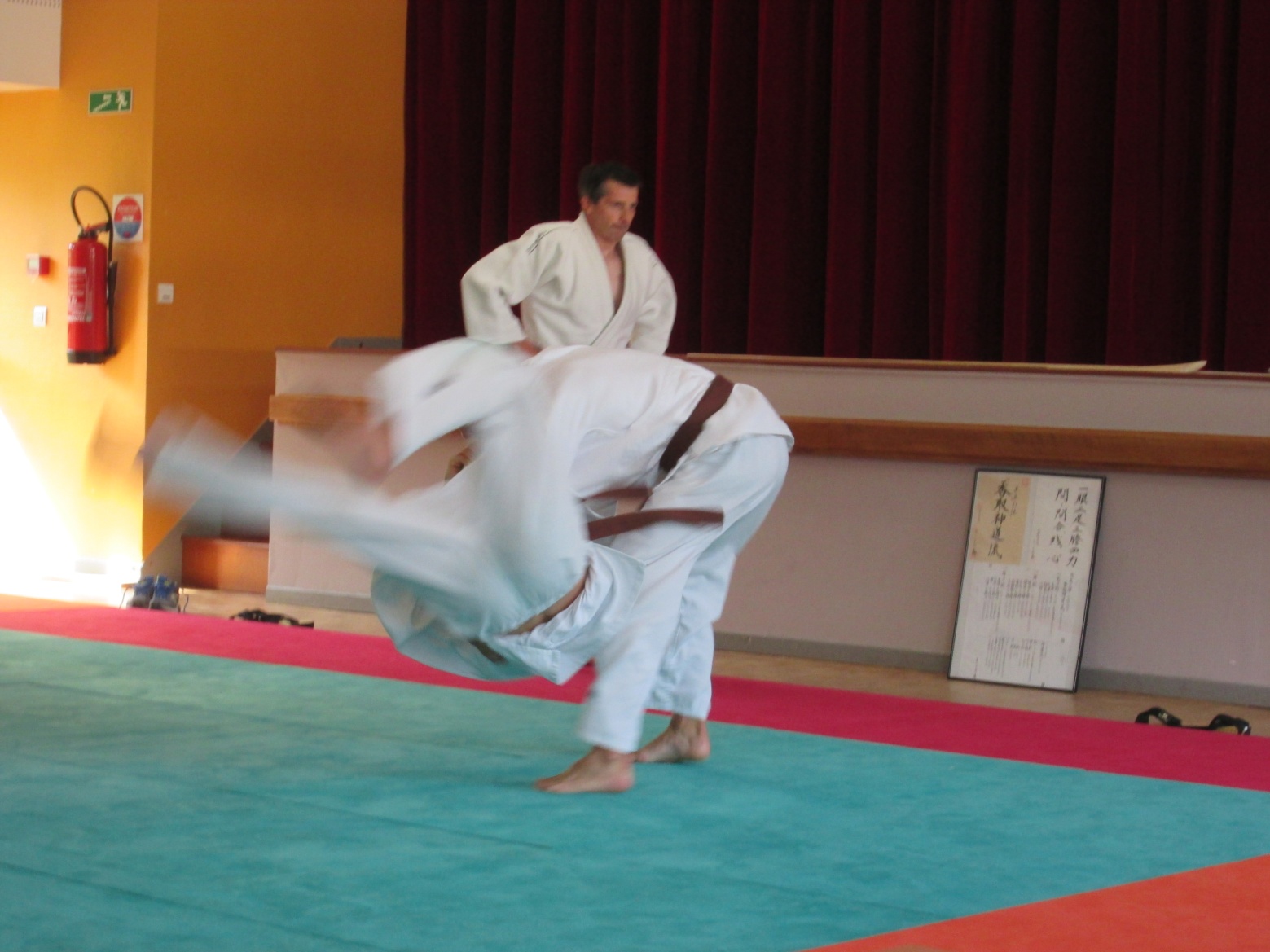 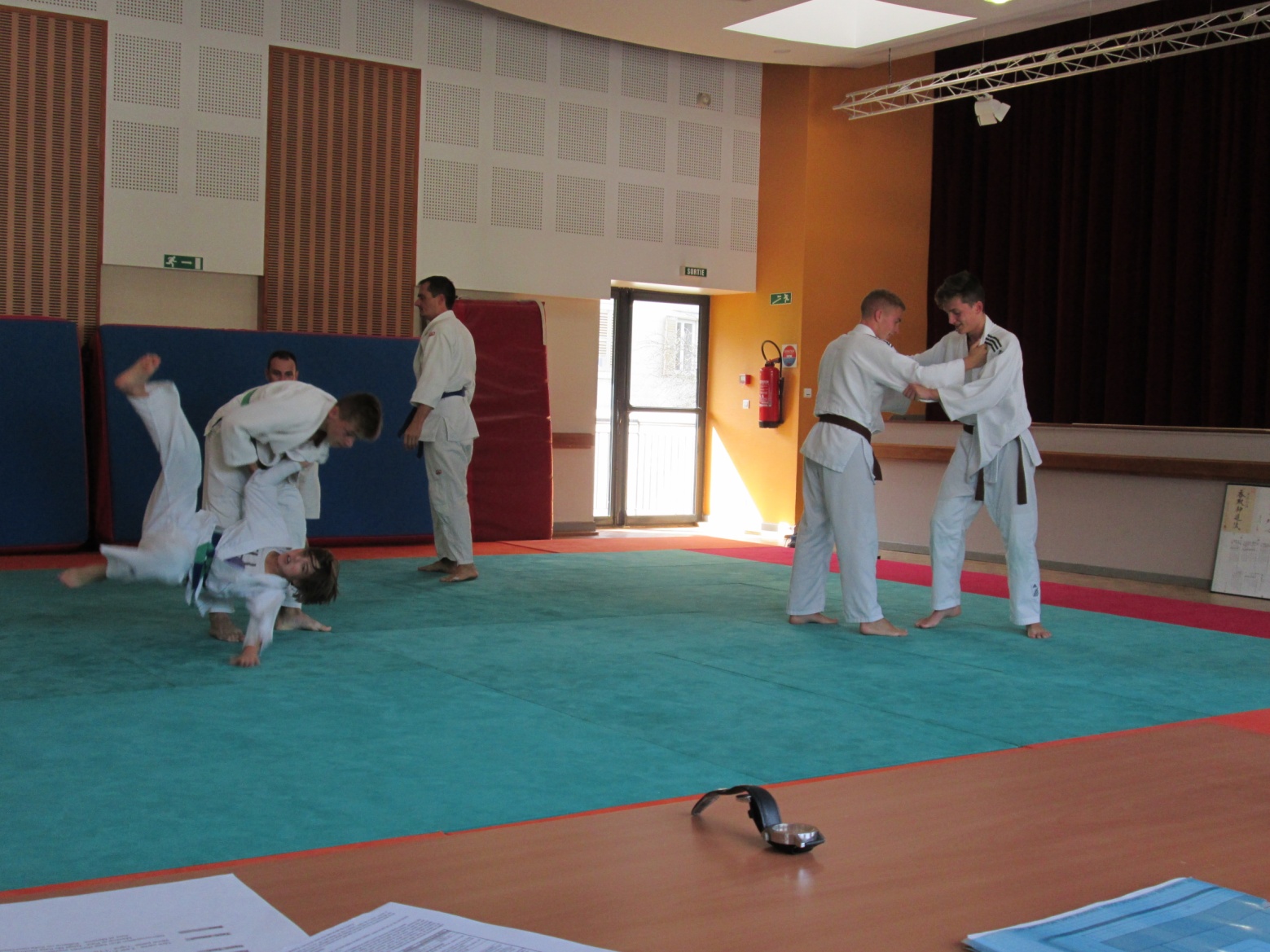 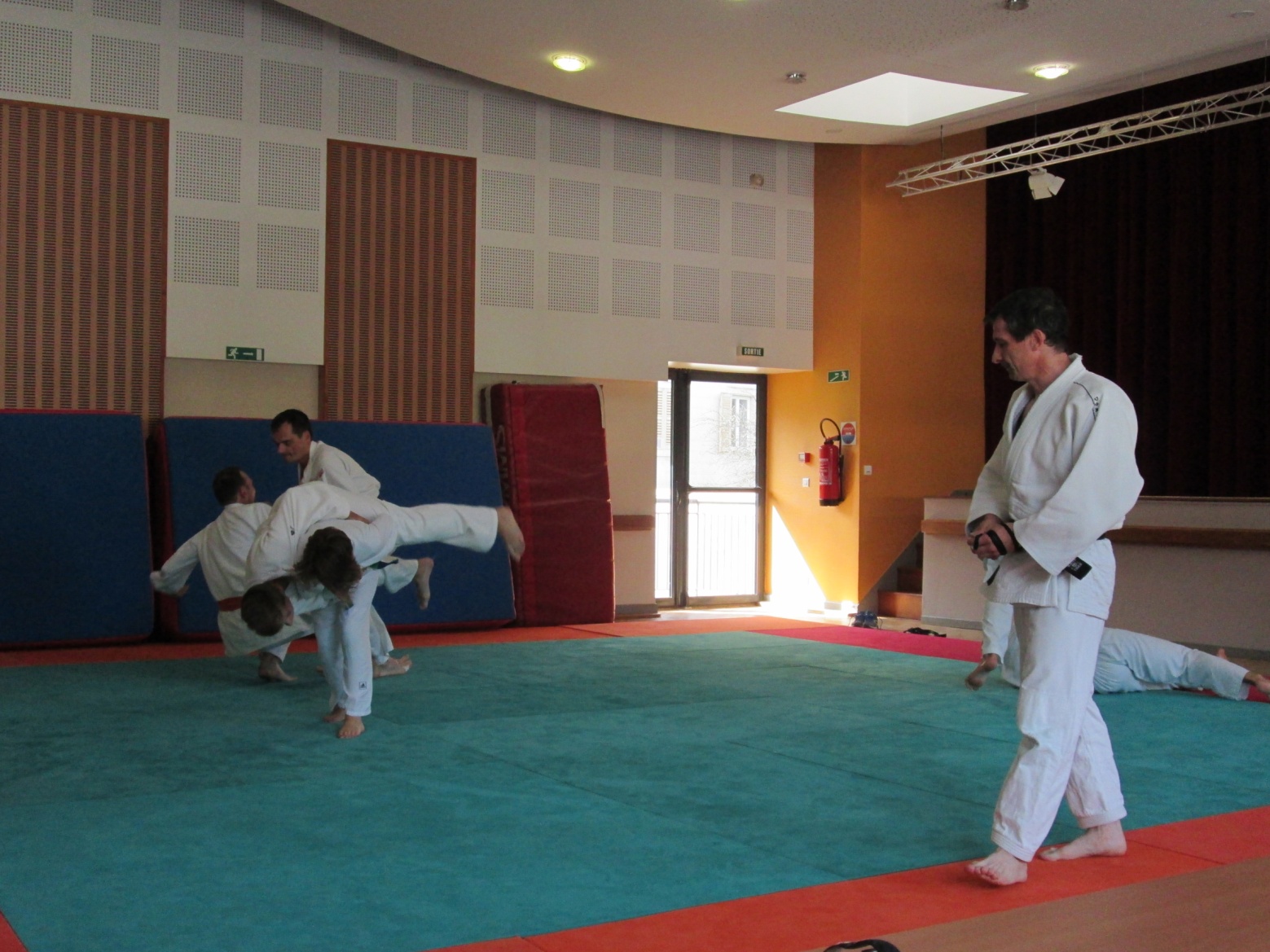 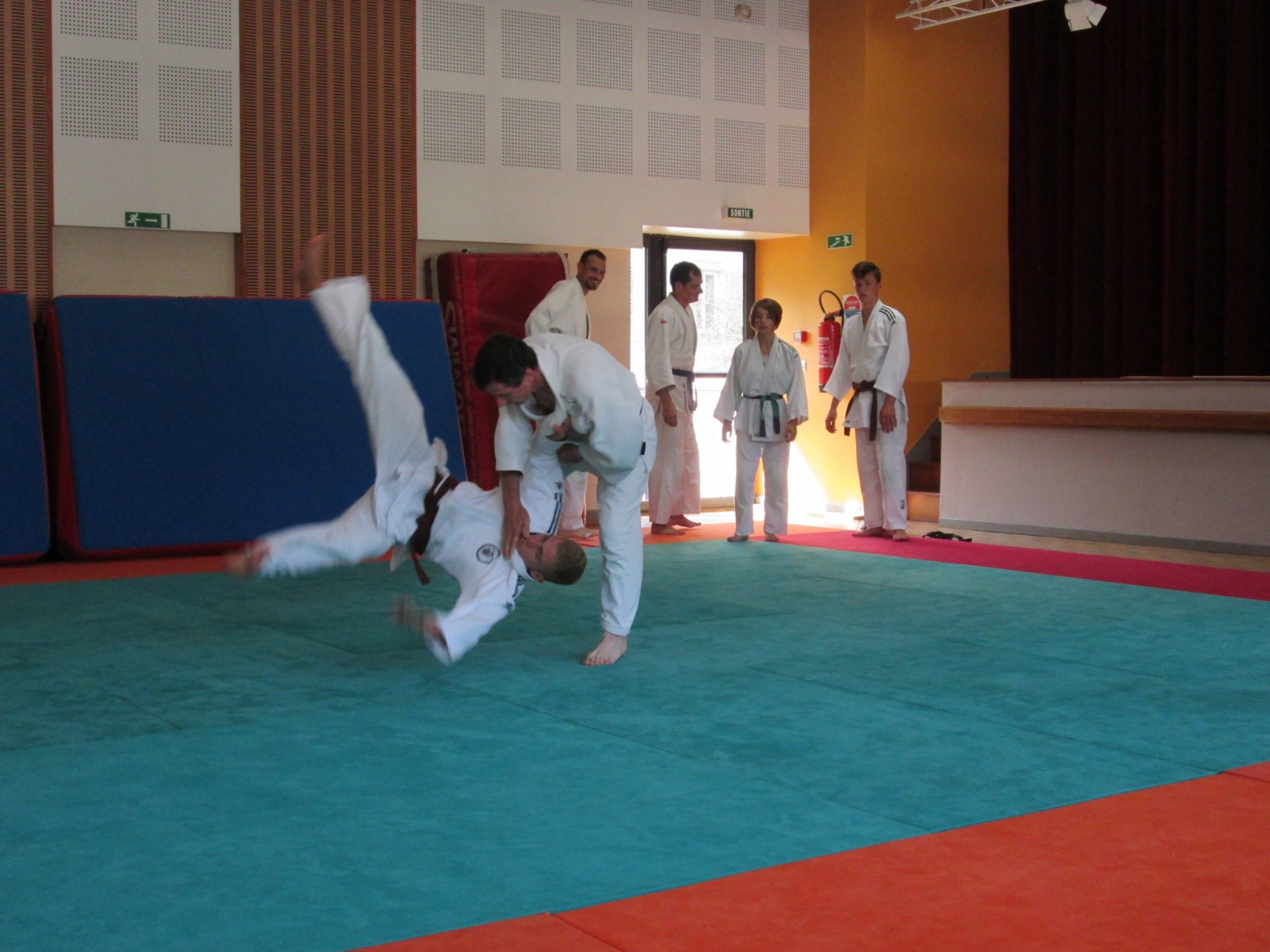 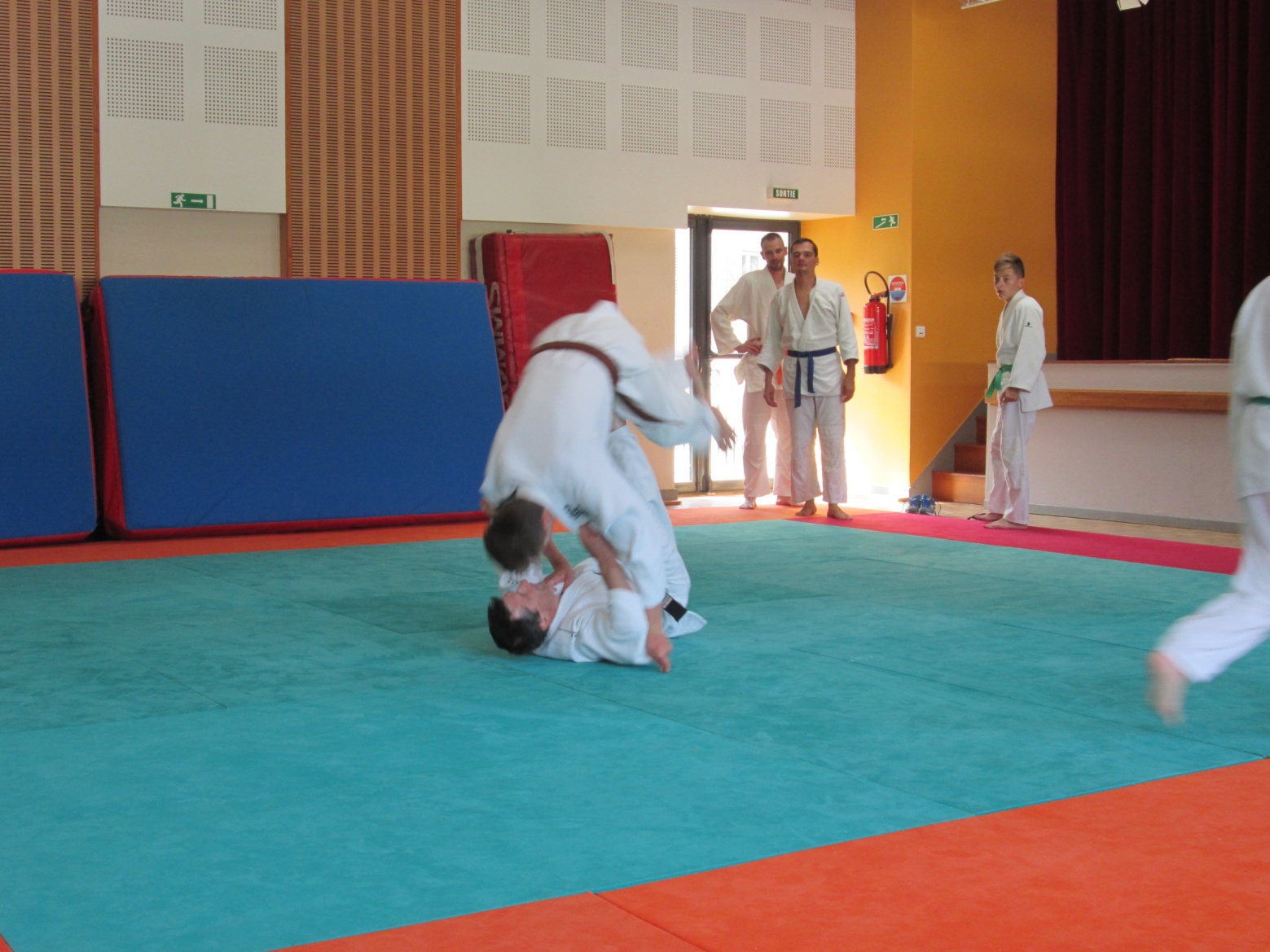 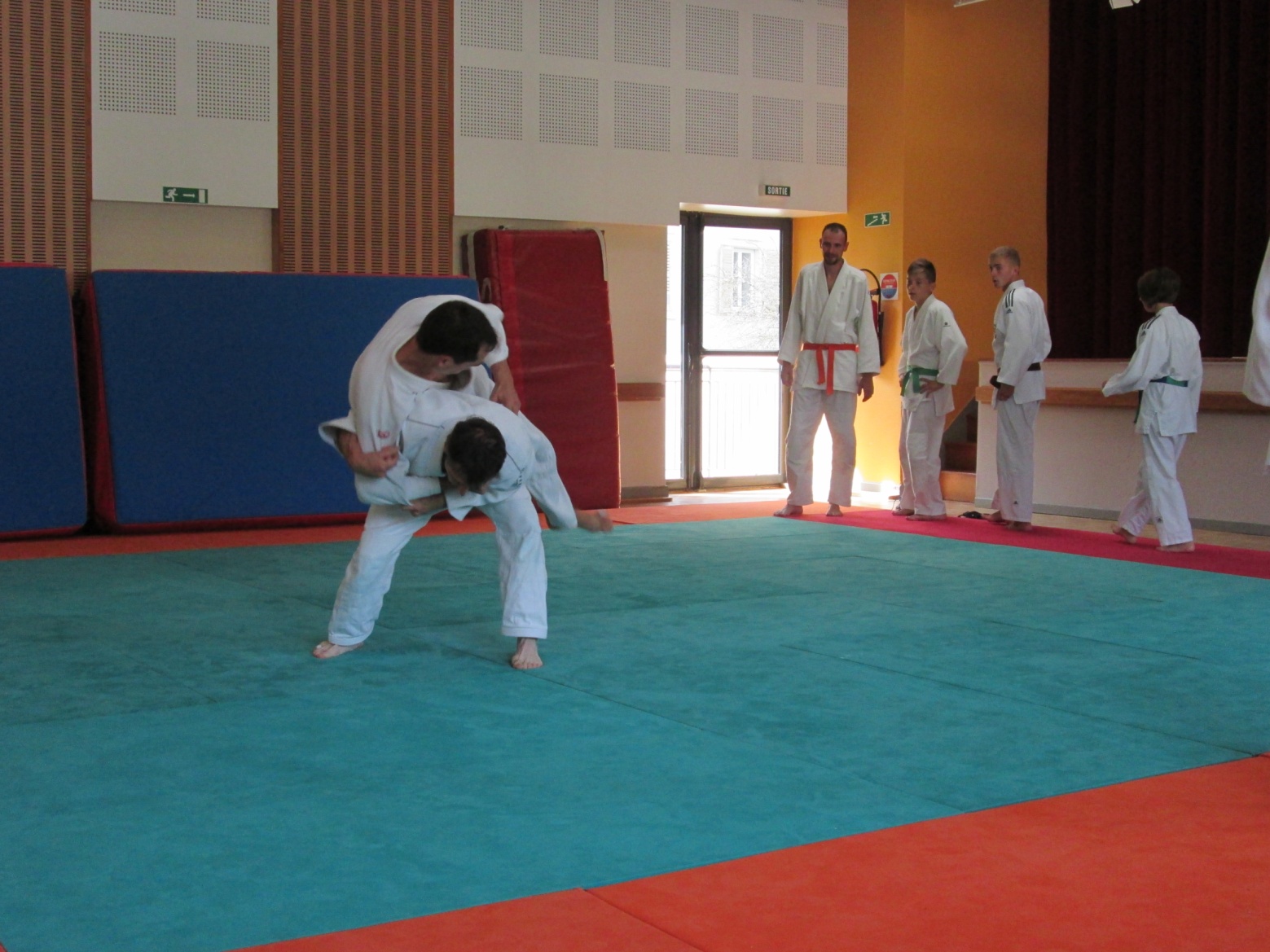 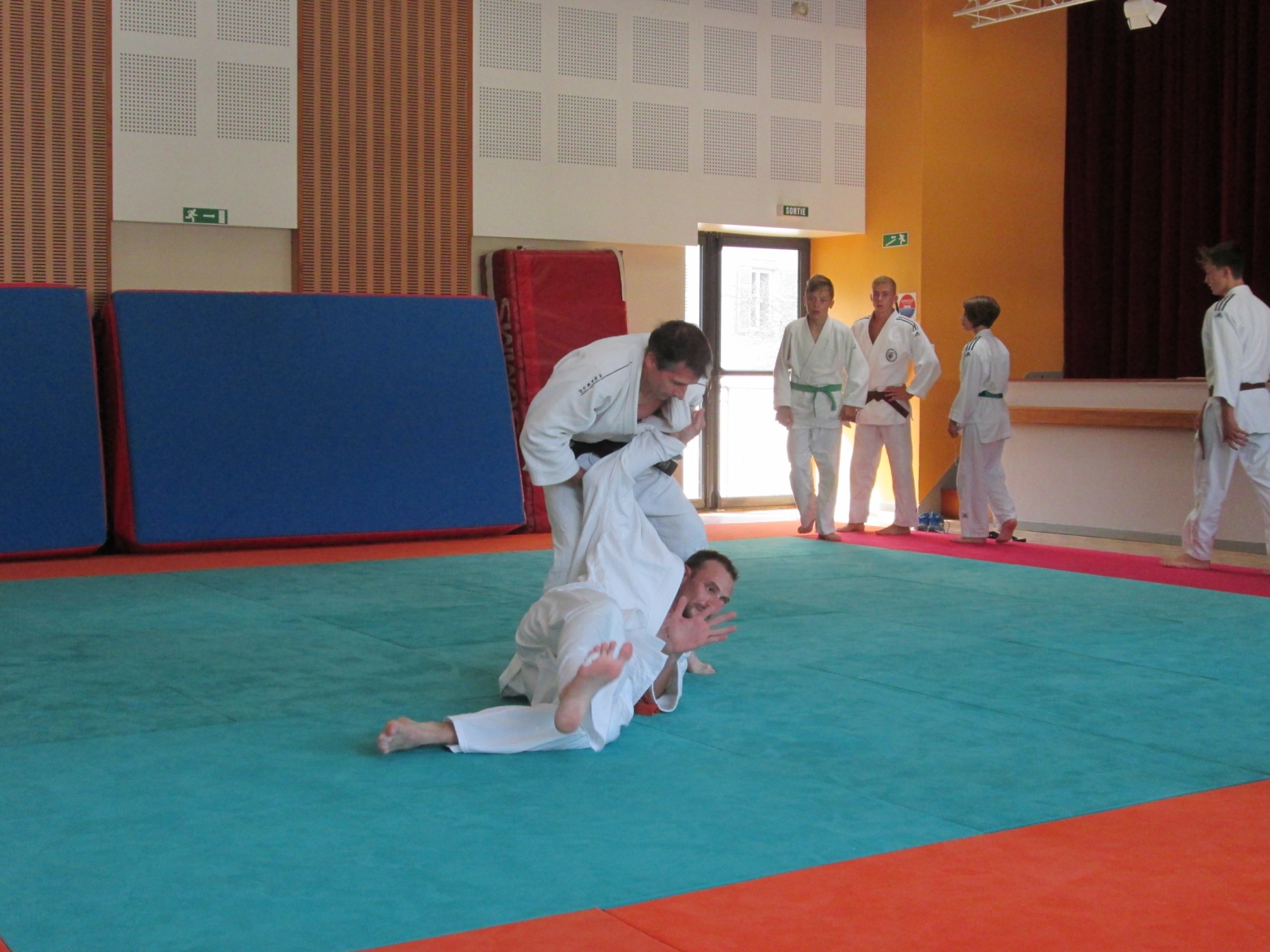 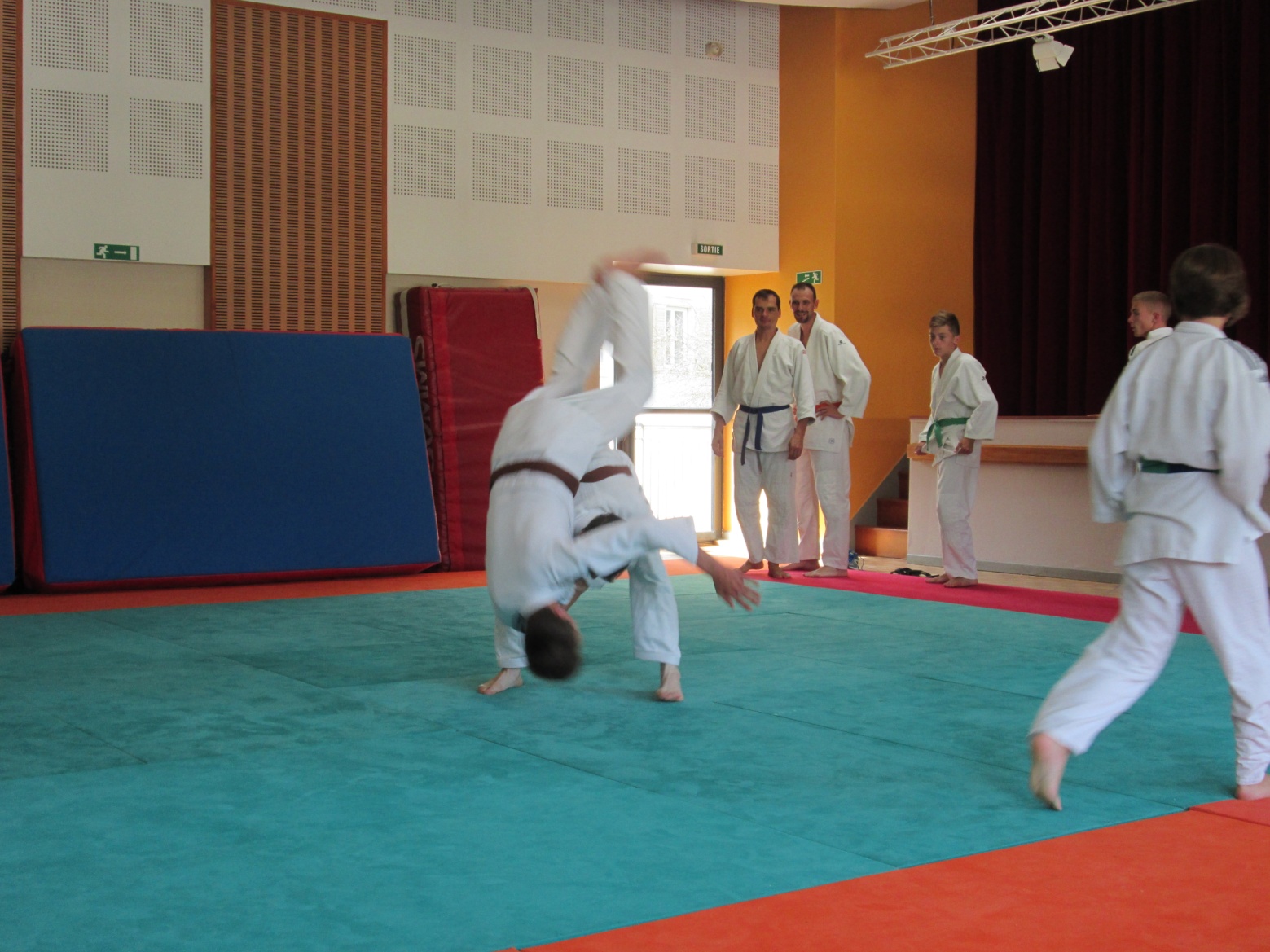 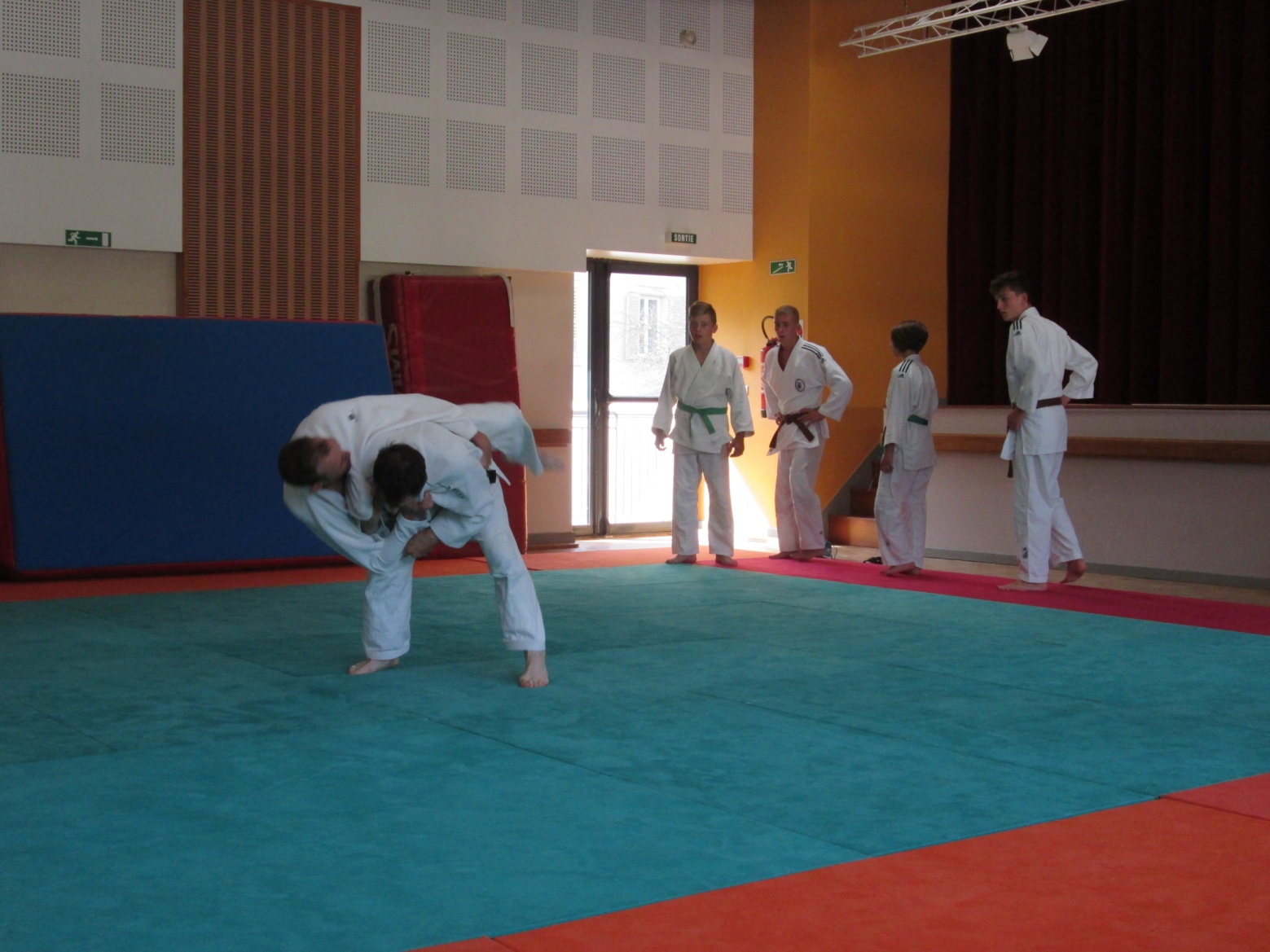 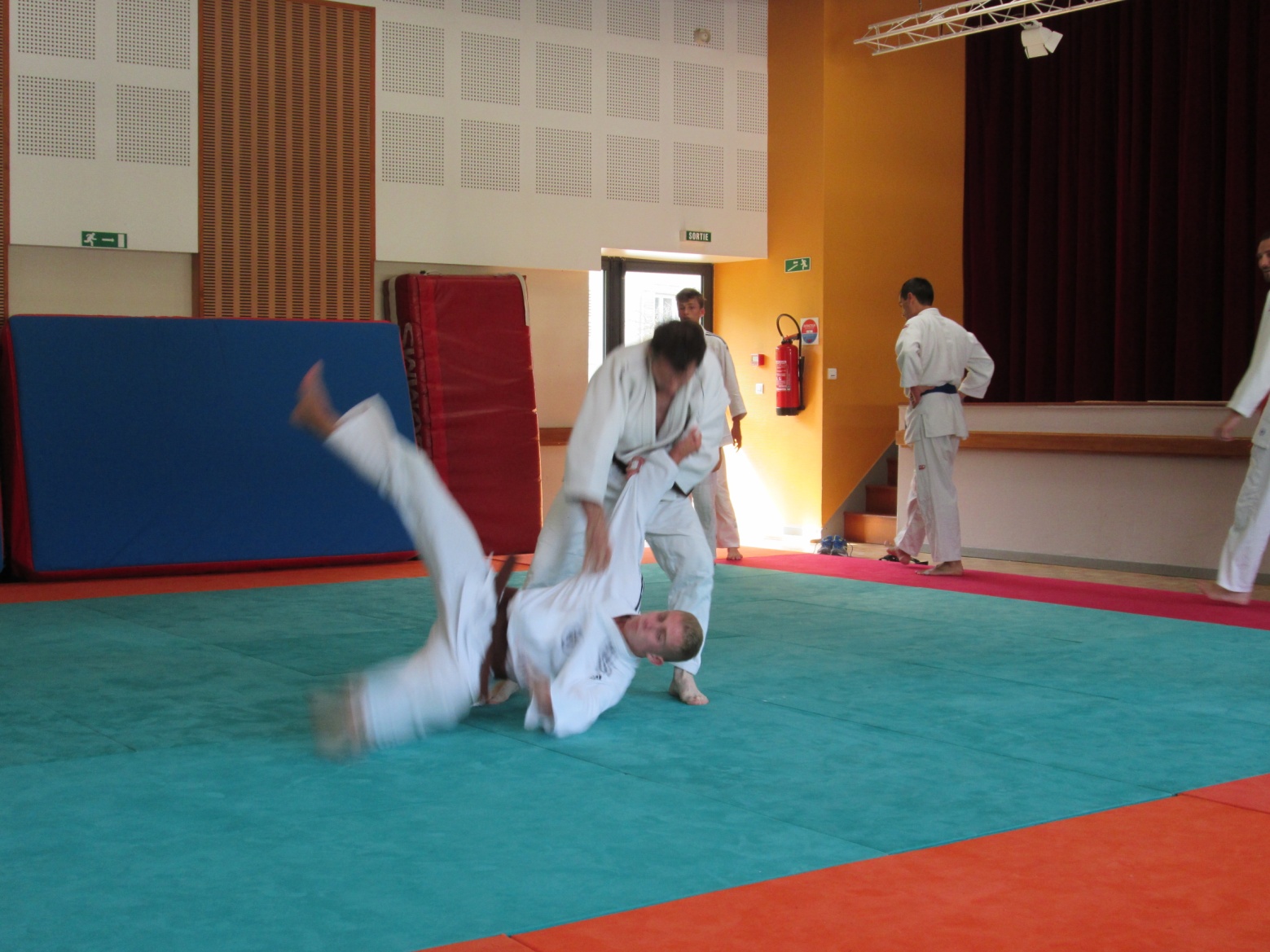 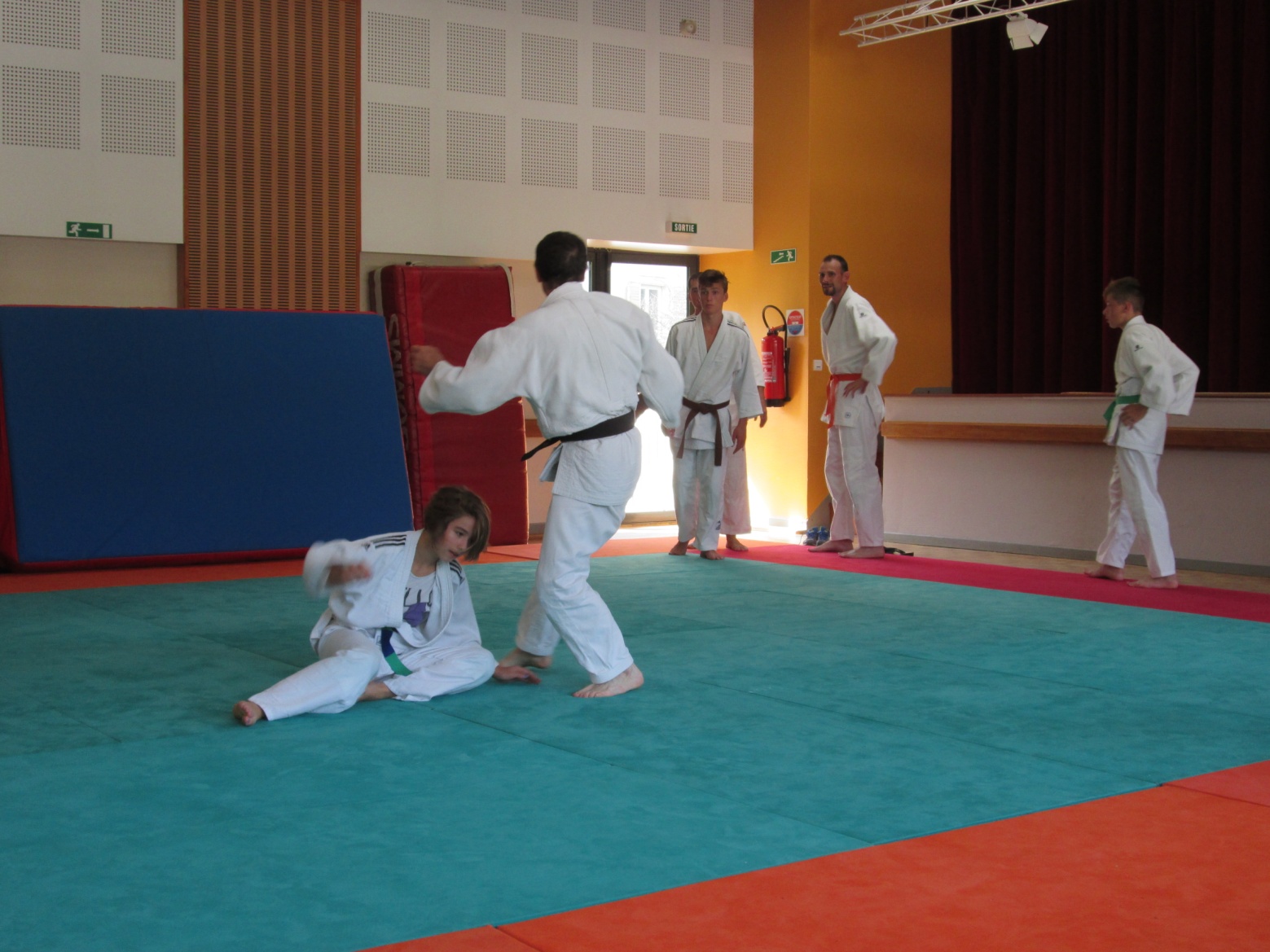 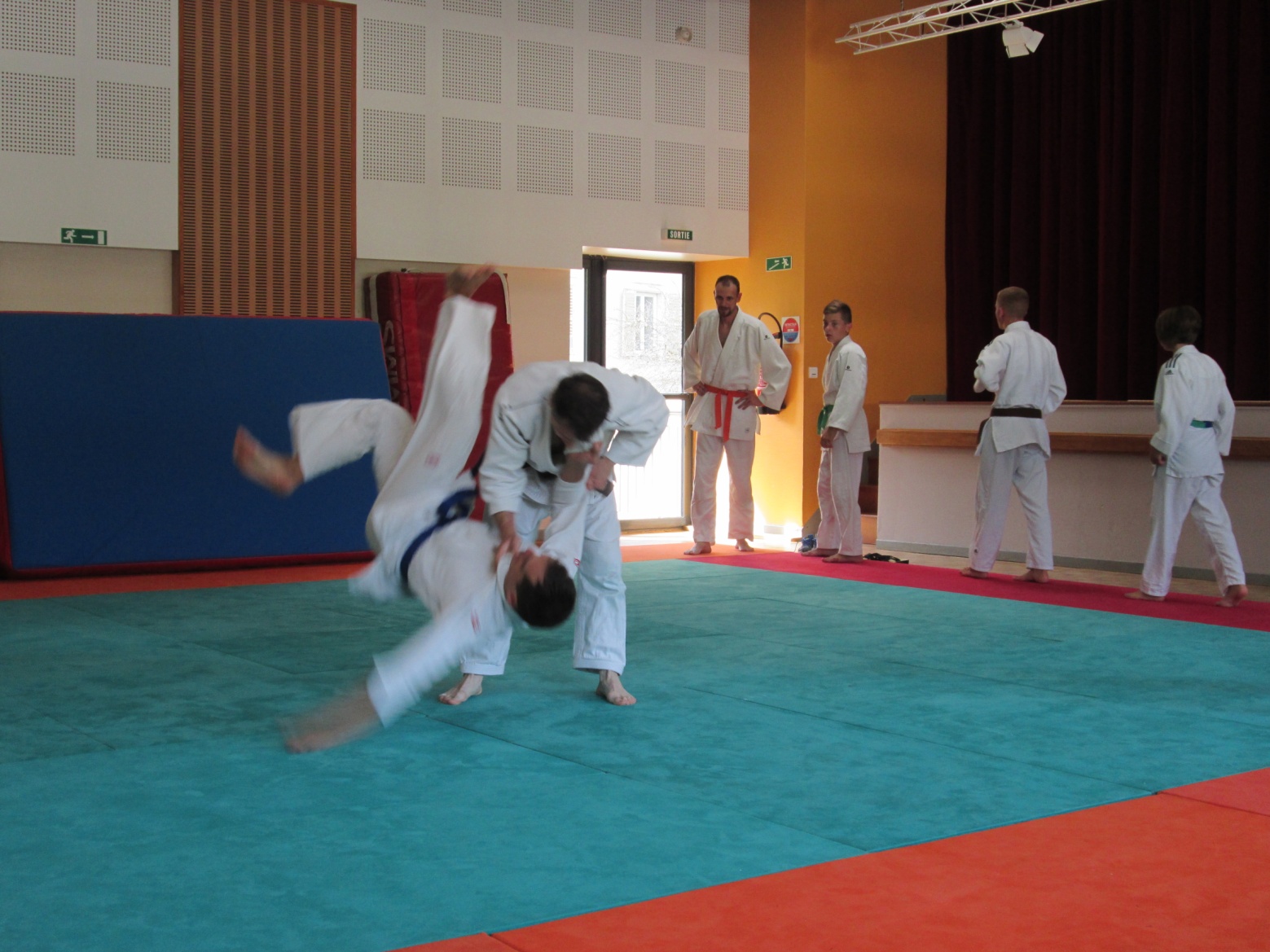 